Balatonvilágosi Szivárvány Óvoda         Pedagógiai PROGRAM2015.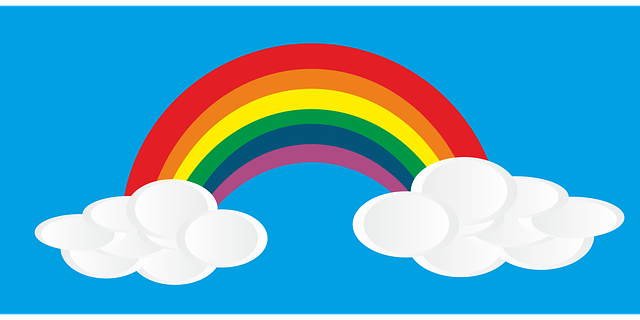 „Akkor jó a világ, ha jó benne gyereknek lenni…”/Véghelyi Balázs/Az óvoda hivatalos elnevezése:  BALATONVILÁGOSI  SZIVÁRVÁNY ÓVODA Az óvoda pontos címe, telefonszáma: 8171 Balatonvilágos, Iskola utca 2. 88/480-032Az óvoda OM azonosítója: 201904Az óvoda fenntartója, címe, telefonszáma: Balatonvilágos Község Önkormányzata 8171 Balatonvilágos, Csók István sétány 38.  06/88/480-005 Az óvoda alapító okiratának száma, kelte:  4038-3/2015. (VIII.05.)  ÖKT sz. határozat, 2015.08.05.  Az engedélyező szerv neve: Balatonvilágos Község ÖnkormányzataAz óvoda vezetője, a program benyújtója: Mihályné Bertán KatalinTARTALOMJEGYZÉK1.ISMERTETŐ ÓVODÁNKRÓL                                                                               51.1. Az óvoda gyermekképe1.2. Óvodakép2. AZ ÓVODAI NEVELÉS ÁLTALÁNOS CÉLJA ÉS FELADATA                     7                 2.1. Pedagógiai alapelveink                                                                                           82.2. Óvodánk alapvető feladata                                                                                     82.2.1. Egészséges életmódra nevelés célja, feladatai                                                     92.2.2. Az érzelmi, az erkölcsi és a közösségi nevelés                                                   132.2.3. Értelmi fejlesztés, nevelés                                                                                   192.2.4. Anyanyelvi nevelés                                                                                              213. AZ ÓVODAI ÉLET MEGSZERVEZÉSÉNEK ELVEI                                       233.1. Személyi feltételek                                                                                                  233.2. Tárgyi feltételek                                                                                                      243.3. Az óvodai élet megszervezése                                                                                253.4. Óvodánk kapcsolatrendszere (Továbbfejlesztési lehetőségek)                               274. AZ ÓVODAI ÉLET TEVÉKENYSÉGI FORMÁI ÉS AZ ÓVODAPEDAGÓGUS FELADATAI                                                                                                               334.1. Játék                                                                                                                        334.2. Tevékenységben megvalósuló tanulás                                                                  374.3. Munka                                                                                                                     404.4. A külső világ tevékeny megismerése                                                                     414.5. Verselés, mesélés                                                                                                    464.6. Ének, zene, énekes játék, gyermektánc                                                                 484.7. Mozgás                                                                                                                    504.8. Rajzolás, mintázás, kézi munka                                                                              535. A FEJLŐDÉS JELLEMZŐI ÓVODÁSKOR VÉGÉRE                                     546. INKLÚZIÓ, INTEGRÁCIÓ                                                                                   616.1.  Fejlesztés, tehetséggondozás                                                                                 616.2. Az óvodai fejlesztő pedagógiai munka célja                                                         636.3. Sajátos nevelési igényű gyermekek ellátása                                                          646.4. A tehetséggondozás                                                                                                686.5. A halmozottan hátrányos helyzetű gyermekek fejlődésének elősegítése             717. GYERMEKVÉDELEM                                                                                           748. FELHASZNÁLT TÖRVÉNYEK                                                                            799. FELHASZNÁLT IRODALOM                                                                               8010. ÉRVÉNYESSÉGI RENDELKEZÉSEK                                                               8111. LEGITIMÁCIÓS ZÁRADÉK                                                                                8212. LEGITIMÁCIÓS ELJÁRÁS DOKUMENTUMAI                                             83ISMERTETŐ ÓVODÁNKRÓLÓvodánk csodálatos természeti környezetben, az úgynevezett magas parton helyezkedik el. Központi fekvésének köszönhetően az óvoda mellett található a helyi általános iskola, a községi könyvtár, a kultúrház, a rendezvénypark.               Az óvoda épülete az 1980-as években előre gyártott elemekből készült. Azóta több funkciót is betöltött, volt már vendéglő nagyüzemi konyha. Ezek nyomai a mai napig fellelhetők az épületen belül.Nagy változás következett be életünkben 2015-ben. A Pro-Mot Hungária Zrt. jóvoltából óvodánk új óvodarésszel, immáron 3 csoportossá bővült, s egyben új nevet is kapott. Balatonvilágosi Szivárvány Óvoda.  A tágas gyermeköltöző, a napfényes csoportszobák, a fejlesztő szoba, a felnőtt öltöző, az elkülönítő, a tornaszer raktár, a mosókonyha az árnyékolóval ellátott terasz nemcsak a gyerekek mindennapjait teszik komfortossá, hanem az itt dolgozók munkakörülményeit is javítják. A régi és az új épület falai is szigetelést kaptak, így energetikai szempontból is gazdaságosabban tudjuk működtetni óvodánkat.Az autóval érkező családok részére parkolóhelyek kerültek kialakításra. Udvarunkon rögzített és mobil játszóeszközök, homokozók, hinták, közlekedési pálya segítik a gyermekek mozgásfejlődését és közlekedési ismereteik gyarapodását. Pedagógiai programunk az egészséges életmód kialakítására törekszik. Az Óvoda sajátos adottságai miatt választottuk a helyi nevelési programnak az EGÉSZSÉGES ÉLETMÓDRA NEVELÉST, melyet több tényező is meghatároz:  - A szülők elvárásai. - Az egészségkultúra korai gyermekkorban történő megalapozásának szükségessége. Családias hangulatú, közvetlen, szeretetteljes légkör kialakítására törekszünk.AZ ÓVODA GYERMEKKÉPEA gyermek fejlődő személyiségét a genetikai, az érési sajátosságok, és az őt körülvevő környezeti hatások együttese határozza meg. Ezért fontos a szükségleteit kielégítő, egyéni fejlődését elősegítő gondoskodás, nevelés, az optimális személyi, és tárgyi környezet biztosítása az óvodában. Ide tartozik az életkoruknak megfelelő eszközök, az elegendő hely és idő biztosítása az egyes tevékenységformákhoz, elsősorban a szabad játékhoz, mely a fejlődés, fejlesztés legjobb eszköze ebben az életkorban. Az óvodáskor a különbözőségek elfogadásának szenzitív időszaka, ezért az inkluzív pedagógiai légkörben a gyermek maga is elfogadóvá, empatikussá és együttműködővé válik. Az óvodai nevelés gyermekközpontú, befogadó, ennek megfelelően a gyermeki személyiség kibontakozásának elősegítésére törekszik, biztosítva minden gyermek számára, hogy egyformán magas színvonalú és szeretetteljes nevelésben részesüljön, és hogy meglévő hátrányai csökkenjenek. Nem ad helyet semmiféle előítélet kibontakozásának.Céljaink szerint a mi gyermekeink igénylik az egészséges, tiszta környezetet, tudatosan vigyáznak rá és ehhez magukhoz mérten hozzájárulnak.Igényükké válik a mindennapi mozgás és ezt szívesen, örömmel végezik. ÓVODAKÉPPedagógiai alapelveinknek megfelelően azon fáradozunk, hogy minden hozzánk járó gyermeknek derűs, nyugodt, és biztonságot nyújtó légkört biztosítsunk és hogy a gyermeki személyiséget elfogadás, tisztelet, szeretet és megbecsülés övezze. A szülői ház nevelését – folyamatos, naprakész kapcsolatot tartva – igyekszünk kiegészíteni. Óvónőink jól képzettek, nyitottak a módszertani, pedagógiai újdonságokra. Az óvodás korosztály nevelésében nagyon fontos a pedagógusok és a nevelőmunkát segítő felnőttek személyisége, személyes példaadása. A csoportszobák esztétikusak, jól tükrözik a pedagógusok egyéniségét, kreativitását. Intézményünkben folyó nevelő, fejlesztő munka a gyermekek életkorához, fejlettségéhez igazodik, ez tükröződik napi- és heti rendünkben, a felkínált tevékenységi formákban, a gyermekek felé közvetített ismeretekben és műveltségtartalmakban. Sok gyermek esetében az óvoda az első családon kívüli szocializációs közeg, ezért fontos feladatunk, hogy bensőséges, pozitív érzelmi kapcsolatokat alakítsunk ki. A hazájukat elhagyni kényszerülő családok (a továbbiakban: migráns) gyermekeinek óvodai nevelésében biztosítjuk az önazonosság megőrzését, kultúrájuk ápolását, erősítését, valamint a társadalmi integrálását is. AZ ÓVODAI NEVELÉS ÁLTALÁNOS CÉLJA ÉS FELADATA PEDAGÓGIAI ALAPELVEINKA gyermeki személyiség tisztelete, elfogadása, a gyermeki jogok és alapvető szabadságjogok tiszteletben tartása, megerősítése, mely a szereteten, bizalmon és megbecsülésen alapul. • Óvodai nevelésünk gyermekközpontú, befogadó szemléletet tükröző, ennek megfelelően törekszünk a gyermek személyiségének differenciált fejlesztésével képességeinek kibontakoztatására, felzárkóztatásra, tehetséggondozásra, és az esélyegyenlőség elvének biztosítására. • A gyermek nevelése elsősorban a család joga, melyet óvodánk sajátos eszközeivel kiegészít. A családi és óvodai nevelés összehangolása érdekében partnerközpontú együttműködésre, nyitottságra törekszünk. • Az óvodás életkorban a gyermek alapvető tevékenysége, létformája a szabad játék, ezért óvodai nevelésünkben is ez az alapvető tevékenységforma. • A természeti-, és tárgyi környezet megismerése, környezettudatos magatartás megalapozása, a gyermeket körülvevő felnőttek példáján keresztül. • A gyermekek számára olyan környezetet biztosítunk, mely igazodik szükségleteikhez, életkori és egyéni sajátosságaikhoz, érzelmi biztonságot nyújt. • Minden gyermek számára biztosítanunk kell az óvodai neveléshez való egyenlő hozzáférést. • Valljuk, hogy valódi tudás az, amit a gyermek maga fedez fel, és önkéntes cselekvésen keresztül tapasztal meg. • Az óvodában komplex nevelés folyik, de az anyanyelvi nevelés áthatja az óvodai nevelés egészét.Óvodai nevelésünk fő célja, hogy a gyermek belső érése, valamint a családi nevelés és az óvodai differenciált nevelési folyamat eredményeként testileg, lelkileg, szociálisan és értelmileg is elérje az életkorának és képességeinek megfelelő legmagasabb szintet. Nyitott, önálló, érdeklődő és kiegyensúlyozott gyermek legyen óvodáskor végére.Az óvoda funkciói: • óvó-védő• szociális  • nevelő-személyiségfejlesztőPedagógiai alapelveink megvalósítása érdekében feladataink: • Az érzelmi biztonságot nyújtó derűs, szeretetteljes, pedagógiai optimizmust sugárzó légkör megteremtése. • A testi, szociális és anyanyelvi, értelmi képességek, egyéni és életkori sajátosságnak megfelelő alakítása.• Gyermeki közösségben végezhető, sokoldalú, életkornak és egyéni fejlettségnek megfelelő tevékenységek biztosítása, melyben segítjük a gyermeket a közösséghez való alkalmazkodásban, szociális kapcsolatai kialakításában. • Életkoruknak és egyéni fejlettségüknek megfelelő műveltségtartalmak közvetítése. • A gyermek egészséges fejlődéséhez és fejlesztéséhez szükséges személyi és tárgyi környezet feltételeinek biztosítása. • Az egészséges életmód alapjainak megteremtése. ÓVODÁNK ALAPVETŐ FELADATA A 3-7 éves gyermek életkori és egyéni sajátosságait figyelembe véve testi és lelki szükségeinek kielégítése. Ezen belül: • egészséges életmódra nevelés• az érzelmi, az erkölcsi és a közösség nevelés, • az anyanyelvi-, értelmi fejlesztés és nevelés megvalósítása. EGÉSZSÉGES ÉLETMÓDRA NEVELÉS CÉLJA, FELADATAÓvodai nevelésünk kiemelten kezeli gyermekeink egészségnevelését, az egészséges életmód alakítását. Alapvető feladatunknak tartjuk gyermekeink testi és lelki szükségleteinek kielégítését, mert csak így biztosítható harmonikus személyiségfejlődésük.  A nevelés azonban nem korlátozódhat az óvodára – fontos a családokkal való szoros együttműködés. Igazán hatékony csak akkor lehet a munkánk, ha sikerül a szülőkkel is elfogadtatni az egészséges életmódra nevelés fontosságát, és lehetőségeikhez mérten bevonni őket az ezzel kapcsolatos feladatok otthoni gyakorlásába.  Az óvodába érkező gyermekek mindegyike más és más testi és szellemi fejlettséggel, edzettséggel rendelkezik. Fejlődésüket, fejleszthetőségüket meghatározzák az örökletes tényezők, az érési folyamatok törvényszerűségei, valamint a környezeti hatások. Mindehhez társul még az óvónő és a gyermek közötti jó kapcsolat, a biztonságot nyújtó, jó közérzetet biztosító óvodai légkör.  A gyermekek egészségéért, testi épségük védelméért mindannyian felelősséggel tartozunk.Célunk, feladatunk: • Célunk olyan biztonságot nyújtó, befogadó, egészséges, balesetmentes környezet kialakítása, mely alapvető fontosságú a gyermekek egyéni fejlődéséhez, fejlesztéséhez – különös tekintettel a kiemelt figyelmet igénylő gyermekekre.  • A gyermek testi szükségleteinek kielégítése során alapozódjanak meg azok a készségek, szokások, személyes kompetenciák, amelyek az egészséges életvitelhez, a testi, lelki, szociális egészség kialakításához, gondozásához szükségesek. • Feladatunk a családok bevonása, felvilágosítása, életmódbeli szokásainak megismerésén keresztül, ezzel segítve a gyermekek egészséges életmódjának alakítását. • Kiemelt jelentőségű a környezettudatos magatartás magalapozása, a környezet védelméhez és megóvásához kapcsolódó szokások alakítása. • A mindennapos testmozgás biztosításával a harmonikus, összerendezett mozgás, a testi képességek fejlődésének elősegítése.A megvalósítás színterei: • Egészséges óvodai környezet kialakítása (lásd. Az óvoda tárgyi feltételei c. fejezetben) • Egészségre nevelés, gondozás: Az egészségnevelés már kisgyermekkorban elkezdődik, így megalapozó jelentőségű a személyiségfejlődésben.  A gondozás segíti a gyermek szükségleteinek kielégítését. Elősegíti növekedését, fejlődését, hozzájárul egészségének megőrzéséhez, jó közérzetéhez, egészséges életmódjának kialakításához.  A napi életritmus, a megszokott időben, rendszeresen végzett tevékenységek visszahatnak az életfolyamatokra. Az óvodapedagógus a gyerekek óvodában eltöltött idejét tudatosan, élettani szükségleteinek megfelelően, azok figyelembevételével tervezi és szervezi.  A gyermek testi szükségleteinek kielégítése során a szokások alakításához nélkülözhetetlen a felnőtt gondoskodása, egyénre szabott bánásmódja.  Az óvodapedagógus mintaadó személy, felelőssége az egészség megőrzésére és fejlesztésére is kihat. Az egészséges fejlődés egyik alapvető feltétele az életkori sajátosságoknak megfelelő, egészséges táplálkozás, a helyes étkezési szokások és az egyéni ízlés ismerete és formálása. Az étkezés óvodai feltételei önkiszolgálással és naposi tevékenységgel valósulnak meg. Nagy hangsúlyt fektetünk az esztétikus terítésre, a megfelelő eszközhasználat elsajátítására és a kulturált étkezési szokások betartására. A meghatározott időkereten belül a gyermek az étkezés időpontját a reggelinél maga választja meg, a déli étkezést és az uzsonnát is egyéni tempóban fejezi be. Nagy hangsúlyt fektetünk a megfelelő mennyiségű folyadék és a friss zöldség - illetve gyümölcsfogyasztásra. Ezért az egész nap folyamán mindenkinek igény szerint biztosítjuk az ivóvizet, és tízóraira pedig az idénynek megfelelő zöldséget – gyümölcsöt.  A testápolás a gyermekek egészségének védelmét, testük, ruházatuk gondozását, rendszeres és szükség szerinti tisztálkodásukat és erre való igényük kialakítását szolgálja. Célunk a kézmosás szokássá fejlesztése, a fogápolás, szájhigiénia szabályainak elsajátítása, az önállóságra késztetés. Fontosnak tartjuk a személyes intimitás tiszteletben tartását. Az öltözködés a test védelmét szolgálja az időjárás változásaival szemben. A gyermekek ruházata sokféle szempontnak kell, hogy megfeleljen: legyen kényelmes, könnyen fel-le vehető, megfelelő méretű és esztétikus; igazodjon az időjáráshoz, a mindennapi tevékenységekhez – a játékhoz. Fontos, hogy a lábbeli tartsa a gyermek lábát, jól záródjon, és megfelelő méretű legyen. Célunk az önállóságra késztetés, az öltözködés helyes sorrendjének elsajátítása, az ízlésvilág, esztétikai érzék fejlesztése. A mozgás belső szükséglet. Élmény a gyermek számára, amit felszabadultan, örömmel végez. Mozgásigényük egyénileg eltérő, megfelelő motiválással, mintaadással, változatos és sokszínű mozgásos tevékenységgel a kevésbé mozgékony gyermek érdeklődését is igyekszünk felkelteni. A szervezet edzettségének fokozása elengedhetetlen az egészség megőrzéséhez. Az edzés folyamatában a gyermek ellenálló képessége fokozódik, szervezete alkalmazkodik az évszakok változásaihoz. Fontosnak tartjuk, hogy minden évszakban a lehető legtöbb időt töltsük a szabad levegőn. Erre elsősorban az óvoda udvara biztosít lehetőséget. A pihenés, az egyéni alvásigény kielégítése az óvodáskorú gyermek testi és szellemi fejlődését egyaránt szolgálja. A nyugodt, meghitt légkör biztosítása minden óvodai dolgozó feladata. Ennek feltétele a csoportszoba átszellőztetése, a külső zavaró ingerek megszüntetése, a gyermekek egyéni alvási szokásainak tiszteletben tartása.Az óvónő a folyamatban: • A hatékonyabb nevelés érdekében megkeresi a családdal való együttműködés lehetséges formáit. • Egyénileg segíti a gyermek táplálkozási, tisztálkodási és öltözködési készségeinek alakulását a dajka segítségével. Megjelenésével, öltözködésével, segítségnyújtásával mintát ad a gyermeknek. • Sétákat, kirándulásokat, termésgyűjtő utakat szervez. Így a gyerekek megismerkedhetnek a termések tárolásának, tartósításának feltételeivel, melyek lehetővé teszik későbbi felhasználásukat. • Megismerteti a gyermekeket a környezettudatos magatartás alapjaival: szelektív hulladékgyűjtés, takarékosság a víz- és energiafelhasználásban, növények ápolása.• Figyelemmel kíséri a gyermek egyéni adottságait és egészségi állapotát. • Együttműködik a szülőkkel, szakemberekkel (védőnő, óvoda orvos, szakszolgálat munkatársai), a betegségek megelőzése, kezelése, felvilágosítás, speciális fejlesztés céljából. • Biztosítja a gyermeke számára a rendszeres mozgás lehetőségét és feltételeit. • Csendes, nyugodt hangvétellel, a gyermek számára biztonságot nyújtó feltételek (cumi, alvós állat, stb.) biztosításával megteremti az alváshoz szükséges meghitt légkört.   A személyiségfejlesztő hatások: • A nyugalmat árasztó, védő, óvó környezet, a szeretetteljes bánásmód a gyermek biztonságérzetét erősíti. • A szokások elsajátítása folyamán kialakulnak az egészséges életmód készségei, jártasságai. • Testi szükségleteinek kielégítése hozzájárul a derűs, félelemmentes közérzethez. • Testileg megfelelően edzett, teherbíró lesz, mozgása összerendezetté válik. • Önállóan tisztálkodik, öltözködik. Ismeri és alkalmazza a kulturált étkezés és a higiéniás szabályokat. • Képessé válik önmaga és társai segítésére. • Fejlődik önismerete, erősödnek társas kapcsolatai, megtalálja helyét a közösségben. • Megalapozódnak az egészségvédő, balesetmegelőző magatartáshoz szükséges képességei. • Megszerzett személyes kompetenciáit alkalmazni tudja a mindennapokban. • Vigyáz ruhája, környezete tisztaságára, kialakul igénye a maga körüli rend megteremtésére.Összegzés:Az egészségre nevelés, gondozás folyamatában elsődleges a prevenció és az egyéni adottságokat figyelembe vevő testi, lelki, szociális fejlesztés. Óvodánk dolgozói és a családok együttműködése a gyermekek testi szükségleteinek kielégítésére, az egészség megőrzésére és az egészséges életmód alapvető szokásainak megalapozására irányul. Az egészséges gyermek a biztonságos, derűs környezetben vidám, érdeklődő, aktív, teherbíró, edzett. Ennek elérése érdekében az óvodapedagógus a helyi sajátosságok figyelembevételével mindent megtesz.  Az óvodai környezet kialakításakor fontos az összhang megteremtése, mely tükrözi a környezettudatos, egészségfejlesztő óvodai programból adódó sajátos arculatot. Ebből fakadó szemléletünk olyan életrendet kínál a gyerekeknek, mely figyelembe veszi fejlődésük egyéni ütemét, és a tevékenységeket az egészséges életmódra neveléseszköztárával gazdagítja. Lehetőséget teremt a személyes kompetenciák fejlődésére. AZ ÉRZELMI, AZ ERKÖLCSI ÉS A KÖZÖSSÉGI NEVELÉSAz óvodáskorú gyerek egyik jellemző sajátossága a magatartásának érzelmi vezéreltsége. Az érzelmek kifejezésének és szabályozásának kérdése igen lényeges a személyiség fejlődésének szempontjából.  Helyi nevelési programunk hangsúlyos területe az egészséges életmódra nevelés, amely a gyermek érzelmi, értelmi fogékonyságára alapoz. A program összetett tevékenységrendszeréből fakadó motivációk, az érdekes élmények érzelmi életükben meghatározó változásokat idéznek elő. A megismerési folyamatokat érzelmek kísérik, melyek jelzik a gyermeket ért hatások mikéntjét, egyben további motivációt biztosítanak.  Az érzelmek kifejezésének egy része veleszületett, később utánzás útján tanulja meg azok kimutatását és kezelését. Az óvodás korú gyermek ebben az életkorban elsősorban a metakommunikációs jelzésekre fogékony, nem a verbális kifejezési módra. Amennyiben a közlő személy mimikája, testtartása, gesztusai, tekintete összhangban állnak mondanivalója szóbeli tartalmával, tehát hitelesen közvetít, akkor a felnőtt viselkedése minta lesz számára. Célunk, feladatunk:  • A gyermekek biztonságérzetének megalapozása, az önbizalom erősítése, a szocializálódás elősegítése. • A gyermeki érzékenység, fogékonyság motiválása a társadalmi és természeti környezet hatásaira, szépségeire. • A természetóvás motiváló hatásának kihasználásával értékrendjük, erkölcsi érzékük formálása.  • A gyermekekben alakuljon ki az érzelmi beleélés, az empátia készsége, a mások iránti tisztelet, megbecsülés érzése, a különbözőségek elfogadása. • Alapozódjanak meg erkölcsi értékeik: az igazságosság, a lelkiismeretesség, a felelősség érzéseinek megtapasztalása, az őszinteséghez, az igazmondáshoz való helyes viszonyulás. • Erősödjön bennük az életkoruknak megfelelő érzelmi kontroll.Az óvónő a folyamatban • A családi háttér ismeretében törekszik megismerni, megérteni a gyermek érzelmi megnyilvánulásait. • Alkalmat és lehetőséget teremt a gyermek pozitív érzelmeinek kiváltására. • Barátságos, nyugodt, szeretetteljes óvodai légkört alakít ki. • A napirendet úgy tervezi meg, hogy a testi szükségletek kielégítése mellett az érzelmi biztonságot nyújtó légkör megteremtését tartja szem előtt. • A gyermek akkor fejlődik leginkább, ha elfogadják, szeretve érzi magát. Számára fontos az állandó, megbízható, személyes kapcsolat. Ennek tudatában az óvónő törekszik saját érzelmeinek kifejezésmódját hitelessé, sokszínűvé tenni. • A mindennapok során olyan gazdag, változatos tevékenységeket, szituációkat teremt, ahol a gyermek választásai, döntései, megoldásai során megtanulja irányítani saját érzelmeit. • Teret enged a gyermek önkifejező törekvéseinek, ehhez megteremti a szükséges feltételeket. • A természetszeretet hatásrendszerével tudatosan ébren tartja, fejleszti a gyermek intellektuális érzelmeit (pl.. a kíváncsiságot, a rácsodálkozást, a felfedezést, az aktivitást, a sikert). • Az esztétikai érzelmek alakításában a harmonikus környezet nyújtotta élményekre épít. • Formálja erkölcsi tulajdonságait, mint például a tettrekészség, a bátorság, az együttérzés, a segítőkészség, stb. • Alakítja a gyermek erkölcsi érzelmeit: szeretet, tisztelet, barátság.   Az érzelmi nevelés személyiségfejlesztő hatása • A tevékenység, a megismerés, a felfedezés öröme gazdagítja a gyermek érzelmeit, ezáltal állandó aktivitásra készteti.  • A valós világ jelenségeihez, a társakhoz és önmagához való viszony kapcsolatrendszerében megtanulja érzelmeinek közlését, kifejezését. • Alakul erkölcsi érzéke, tulajdonságai, beleérző képessége. • Kapcsolatteremtésben kezdeményezővé válik, elsajátítja a társas együttélés viselkedésnormáit, értékrendszere megalapozódik. • Érzelmi élete kiegyensúlyozottá válik, amely alapul szolgál testi, értelmi, szocializációs fejlesztéséhez, fejlődéséhez. • A befogadó környezet megteremtésével a gyerekek megtanulnak kölcsönösen alkalmazkodni egymáshoz, segítő szándékkal fordulnak egymás felé, elfogadják a különbözőségeket. • A szűkebb és tágabb környezet megismerése alapul szolgál a szülőföldhöz való kötődés kialakulásához.  Összegzés Az egészséges életmódra nevelés az érzelmi nevelés hatékony eszközeként vonul végig a programon.  A változatos cselekvések gyakorlása során a gyermek megtanulja vállalni érzéseit, érzelmi élete gazdagabbá, erősebbé válik, fejlődnek személyes és szociális kompetenciái. Mindez az óvoda és a családok együttműködésével valósulhat csak meg.  Közösségi nevelés, szocializáció Az együttesség, a közösen átélt élmények érzelmi többletet adnak a közösség tagjainak. A gyermekcsoportban kialakulnak a közösségi együttélés szabályai, normái, melyekhez igazodik a gyermek. Ugyanakkor minden gyermek sajátos tulajdonságokkal rendelkező, egyedi személyiség, aki egyéni kompetenciáival járul hozzá a csoport alakulásához.  A gyerekek egymás közötti kapcsolatában természetessé válik, hogy mindenki más, egyéni külső és belső tulajdonságokkal rendelkezik, és így, másságával együtt elfogadható és szerethető. A sajátos nevelési igényű gyermek is teljes értékű ember.  Társas együttműködés közben tanulják meg az egymás felé fordulást, a különbözőségek elfogadását, egymás segítését.  A közös élmények hatására valamennyit megérez a közösség ősi összetartó erejéből. Fontosnak tartjuk, hogy a gyermekek személyes példa és tudatos nevelés által megtanuljanak olyan magatartásformákat, viselkedési szabályokat, melyekkel saját és társai testi épségét megóvhatja.  Célunk, feladatunk:  • Az érzelmi biztonságot nyújtó szeretetteljes, családias légkör kialakítása a beszoktatástól az óvodás kor végéig.  • A gyermeknek igényévé váljék a csoporttal való együttműködés, ugyanakkor legyen lehetősége egyedül is tevékenykedni. • A családokkal való együttműködés a hasonló értékeken alapuló együttnevelés érdekében. • Az együttéléshez szükséges készségek, jártasságok formálása, melyek által alapozódnak a szocializálódáshoz szükséges erkölcsi, akarati tulajdonságok, személyiségjegyek. Területei: A: A beszoktatás időszaka B. Együttlét a mindennapokban C. Óvodai ünnepek  A beszoktatás időszaka Ezt az időszakot tekintjük a családdal való együttműködés kiindulópontjának. A gyermekek az óvodába a családból vagy a bölcsödéből érkeznek. Ebből adódóan eltérőek a beszoktatás feladatai.  A bölcsödéből érkező gyerekek már rendelkeznek elemi szokás- és szabályrendszerrel, melyre alapozhatunk. Az otthonról érkező gyermekek számára az átmenet sokkal tapintatosabb szülői és nevelői bánásmódot igényel.  Az óvodakezdés első benyomásai meghatározzák mind a gyermekek, mind a szülők óvodához való viszonyát, és a létrejövő kapcsolat minőségét. Az első találkozás az új emberi és tárgyi környezettel, az érzelmi légkörrel szinte minden gyermek esetében alapvetően befolyásolja a csoporthoz fűződő későbbi kapcsolatát.  Minden évben a beiratkozást megelőzően „óvodanyitogatót” szervezünk az érdeklődő családoknak. Lehetőségük van óvodánk megtekintésére, az óvodapedagógusok és az intézményvezető megismerésére. A szülők általános tájékoztatást kapnak az óvoda sajátosságairól, választ kapnak felmerülő kérdéseikre. A gyermek óvodai beilleszkedése, szokásainak kialakítása nagyfokú nevelői tapasztalatot és szakértelmet igényel. Bármely életkorban történik a beszoktatás a tapintat, a törődés, a szeretetteljes odafordulás nemcsak a csoport két óvodapedagógusával, hanem az intézmény minden dolgozójával szemben követelmény. A befogadás időszakában fontos elv a folyamatosság és a fokozatosság. Célunk:A kisgyermek számára megkönnyíteni a szülőtől való elválást. A gyermek az új környezetben minél rövidebb idő alatt szerezzen olyan biztonságérzetet, amely meghatározza további szociális viselkedésének alakulását.Az óvónő a folyamatban: • A gyermek óvodába lépése előtt kapcsolatot teremt, ismerkedik a családdal és a gyermekkel. • Fontos a kölcsönös megegyezés a fokozatos beszoktatás kezdési időpontjában és menetében, a szülő kérésének figyelembe vétele, az „anyával együtt” beszoktatás lehetőségének megteremtése. • A két óvodapedagógus és a dajka együtt készítik elő a csoportot az előttük álló időszakra, megbeszélik a teendőket, az elvárásokat. A gyermekek megismerése és a beilleszkedés megkönnyítése érdekében az első napokban mindhárman az egész nap a csoporttal töltik. • Szeretetteljes magatartásukkal, elfogadó odafordulásukkal, türelmükkel segítik az átállás nehéz folyamatát.  Együttlét a mindennapokbanA gyermekek pozitív kapcsolata csak úgy alakul ki, ha jól érzik magukat a csoportban. Legyen lehetőségük minél többször érdeklődésüknek megfelelő tevékenységet választani, hogy gyakran átélhessék azt az élményt, ami később belső motivációt teremt. Így lehetséges, hogy egy időben, egymástól függetlenül különböző motivált cselekmények alakulnak ki egyénileg és csoportosan is. Az ismétlődő közös, örömteli tevékenység az csoport és az óvoda hagyományrendszerébe épül, és mélyíti az összetartozás élményét. Az óvónő a folyamatban:• A gyerekekről szerzett benyomásai segítik az egyéni bánásmód kialakításában, a differenciálásban • A különleges gondozást, bánásmódot igénylő gyermekeket elfogadó szeretettel, példát mutató figyelemmel segíti.   • A kialakított biztonságot nyújtó szokásrendszeren keresztül sikeresen elfogadtatja a gyerekekkel a viselkedési szabályokat.   Óvodai ünnepek Célunk: • A hagyomány őrzése, ápolása, örömszerzés. • A családokkal való pozitív kapcsolat elősegítése az ünnepekre való készülődés során.Feladatunk: • Formáljuk a gyermekek érzelmi, esztétikai, erkölcsi érzékeit. • Egyéni fejlettségüknek megfelelően megismertetni a gyermekeket a népszokások, az ünnepek eredetével, megszerettetni a népi kultúrát, hogy szépséget és örömet találjanak benne. • Ünnepeink segítségével színessé varázsolni gyermekközösségünk életét.Nevelésünk szerves részének tekintjük hagyományaink ápolását. Ezeken a napokon éljék át az ünnep hangulatát, a közös tervezgetést, a közös készülődés élményét. Az ünnepek lehetőséget adnak a hétköznapokból való kilépésre és ezáltal nagyobb aktivitásra, kreativitásra ösztönöznek.Óvodánk fontos feladata az értékek megőrzése és továbbadása. Már a készülődés, a lélekben való fokozott várakozás - és maga az ünnep- segíti az összetartozás érzését, nemcsak a gyermek-csoportban, hanem a szülők-óvoda kapcsolatában is.Nemzeti ünnepünk (március 15.), Néphagyományokhoz kapcsolódó ünnepeink: (Télapó, Farsang, Advent, Karácsony, Húsvét)Természettel, társadalommal összefüggő ünnepek(A Víz napja: március 22.  A Föld napja: április 22. Az Állatok világnapja: október 4.  A Madarak és Fák napja: május 10.)ÉRTELMI FEJLESZTÉS, NEVELÉS Az óvodai nevelés megtapasztaláson keresztül, a gyermek legfőbb tevékenységének, a játéknak az eszközével ismerteti meg őket szűkebb és tágabb környezetükkel, nyújt új ismereteket és mélyíti el a már meglévőket.  Legfontosabb motivációnak az életkori sajátosságukból eredő természetes érdeklődést és kíváncsiságot tekintjük, melyet változatos tevékenységekkel keltünk fel, és tartunk meg.  Ami iránt a gyermek érdeklődik, azt igyekszik megismerni – így indul el a megismerés folyamata. Érzékszervein keresztül szerzi a tapasztalatokat, a benyomásokat, melyek cselekvésre, újabb és újabb próbálkozásokra késztetik. Ezeknek az érzékszervi-mozgásos sémáknak az ismétlődése a tulajdonképpeni tanulási folyamat, amit a környezet érzelmi hatástöbblete felgyorsíthat, tehát a gyerekek értelmi képességei fejlődnek. Programunk a játékba ágyazott tevékenységeivel kínálja a gyermekeknek ezt a változatos, cselekvésen alapuló tapasztalatszerzési lehetőséget.Célunk, feladatunk:   • A gyermek értelmi képességeinek (kognitív kompetenciáinak) alapozása, fejlesztése. • Aktív cselekedtetéssel, az érzelmi hatások felerősítésével eljuttatni a gyerekeket a szimbolikus, egocentrikus gondolkodástól a szemléletes, tapasztalaton alapuló gondolkodásig, fogalomalkotásig. • A gyermek spontán szerzett tapasztalatainak, ismereteinek rendszerezése, bővítése, az értelmi képességek (érzékelés, észlelés, emlékezet, figyelem, képzelet, gondolkodás, beszéd) és kreativitás fejlesztése. • A gyermekek egyéni fejlődési ütemük és képességeik szerint, önmagukhoz képest fejlődnek, különös tekintettel a kiemelt figyelmet igénylő gyermekek speciális igényeire.  Az óvónők a folyamatban  • Megteremti a gyermek értelmi fejlesztéséhez szükséges optimális feltételrendszer egyensúlyát. • Megfigyeli játéktevékenységüket, és így megismeri értelmi képességeinek fejlettségi szintjét, érdeklődési körét, egyéni sajátosságait, ismereteit, érzelmi állapotát.  • Az így szerzett tapasztalatait felhasználva fejleszti képzeteiket, gyakoroltatja a megismerési funkciókat. • Élményeket nyújt, melyek megerősítik a cselekvésen keresztül szerzett ismereteket. • Információkat gyűjt a gyermek mozgásfejlettségéről (egyszerű mozgássorok, nagymozgások, finom-motorikus mozgás, test ismeret, térészlelés), melyek a fejlesztés kiindulópontjai lesznek. • Megfigyeléseit minden esetben rögzíti. • Pozitív megerősítéssel alakítja a gyermek énképét, motivál. • A családokkal együttműködve alakítja ki az egyes gyerekekhez igazodó differenciált bánásmódot, mellyel az érintett gyermeket elindítja a fejlődés útján. Pedagógiai programunk tartalma sokoldalú lehetőséget kínál olyan helyzetek kialakítására,amikor a gyerekek maguk vizsgálódhatnak. Magyarázat keresésre, elgondolkodásra, tapasztalatcserére bíztatjuk őket – éljék át az „aha” élmény örömét. Az értelmi nevelés személyiségfejlesztő hatása• A gyermek érzékszervein keresztül, tapasztalati úton ismeri meg az őt körülvevő világot. • A hagyományápolás során átélt közös alkotó tevékenységek fejlesztik értelmi képességeiket. • A sikerélmények hatására az emlékezeti bevésés erősebb, és újra átélésre ösztönzik a gyereket. • Az érzelmi többlet fokozza az értelmi fogékonyságot. • A közös tevékenységek hatására alakul kifejezőkészsége, kreativitása, problémamegoldó képessége, fejlődik gondolkodása.  Összegzés A gyermek értelmi fejlődésének, fejlesztésének feltétele a környezet által nyújtott érzelmi biztonság. Az egészséges életmódra nevelés az aktív cselekedtetéssel fejleszti a kognitív funkciókat. A gyermek a differenciált bánásmód hatására jut el saját értelmi képességeinek legmagasabb szintjére.2.2.4 ANYANYELVI NEVELÉS  Az óvodai anyanyelvi nevelés komplex folyamat, mely a nevelés egészében jelentkezik. Minden feladatot, tevékenységet áthatva segíti a gyermek anyanyelvi kompetenciájának, ezáltal önbizalmának fejlődését, szociális kapcsolatainak alakulását, és az iskolai életre való felkészítését.  A szocializáció folyamatában a beszéd a gyermek környezetével való érintkezésének, önkifejezésének, gondolkodásának legfőbb eszközévé válik. A beszéd által erősödik biztonságérzete, bővül tájékozottsága, gazdagodik ismerete. A helyes és szép beszéd segíti érzelmei kifejezését, fejleszti esztétikai érzékét, előkészíti az irodalmi élmények befogadására.  A gyakori mondókázás, a mindennapos mesélés, verselés, az éneklés a tevékenységek gyakorlása közben intenzív élményt nyújt. Ez a közeg különösen alkalmas a hátrányos helyzetű és a sajátos nevelési igényű gyermekek nyelvi képességeinek fejlesztésére. Az anyanyelv jelrendszerét a gyermek a játékos tevékenységek, a társas érintkezések során utánzás útján sajátítja el. A beszédtanulás folyamatát befolyásolja ép idegrendszere, a családi és az óvodai környezete. A gyerekek óvodába lépéskor különböző beszédfejlettségi szinteken állnak.Célunk, feladatunk: • Oldott, derűs légkör megteremtése, amelyben a gyermek természetes közlési vágya, kapcsolatteremtő beszédkészsége fejlődik és fejleszthető. • A gyermek anyanyelvi képességeinek (szókincs, nyelvi kifejezőkészség, kommunikáció, stb) és beszédkészségének fejlesztése. • A beszédhibák felismerése, logopédiai segítségnyújtás. Az óvónő a folyamatban • A családokat megismerve képet alkot anyanyelvi kultúrájukról, mivel ez nélkülözhetetlen a gyermek fejlődésének elősegítéséhez. • Amennyiben szükséges, meggyőzi a szülőket az otthoni anyanyelvi élmények nyújtásáról: a beszélgetés, mesélés, verselés, mondókázás mind-mind mintát nyújt a gyermeknek további nyelvi fejlődéséhez. • Tudatosan törekszik saját és környezete nyelvi kultúrájának csiszolására, hiányosságainak pótlására. • Figyelmet fordít beszédének stílusára, hangszínére, erősségére, tempójára; hiszen példája hat a gyerekekre, a szülőkre és a munkatársakra. • Életszerű szituációkban kommunikációs helyzeteket teremt, teret enged a gyermek közlési vágyának; beszéltet és beszélni hagy. • A gyereket sikerélményhez juttatja. A beszédöröm ösztönzően hat rájuk. • A gyermek a szóbeli közlés elemeit utánzással sajátítja el, amit az óvónőhöz való érzelmi kötődés erősít. A testközelség a gyermek elemi szükséglete. • Ösztönözze kérdések feltevésére, azokat válaszolja meg. • Figyelemmel kíséri egyes gyerekek beszédértési, beszédtechnikai szintjét, szükség esetén felveszi a kapcsolatot a szülővel és a szakemberrel.Az anyanyelvi nevelés személyiségformáló hatása • A gyakori mondókázás elvezeti a gyermeket a beszéddallam, az anyanyelv ritmusának megértéséhez. • A mindennapi tevékenységekhez fűződő szavak a gyakorlás során jelentést kapnak. • Az érzelemhez kötött kifejezések átkerülnek a gyermek mindennapi szóhasználatába. • Az oldott, felszabadult környezetben magabiztosan, szívesen beszél, szabadon fejezi ki önmagát. • Befogadó, érdeklődő hallgatóvá válik. • Élményeit képes elmondani, teljes mondatokban kifejezni. • Helyesen használja a nyelvtani kifejezésmódokat, ismeri a használt szavak tartalmát. • Beszédében, mimikájában megjelennek az érzelmei. Összegzés Az anyanyelvi nevelés a mindennapokban kiemelt helyet foglal el.A gyermek a szókincs gyarapodásával teljes személyiségében fejlődik.  AZ ÓVODAI ÉLET MEGSZERVEZÉSÉNEK ELVEI Általános helyzetkép Az óvoda alapító szerve Balatonvilágos Község Önkormányzata, felügyeleti szerve Balatonvilágos Község Önkormányzata Képviselő-testülete. Óvodánk körzeti feladatot ellátó, optimális személyi és tárgyi feltételek között működő óvoda. Intézményünkben a férőhelyek száma: 70 fő, 3 működő csoporttal. A csoportszobák jól felszereltek, elegendő játékeszköz, gyermekkönyv biztosított a gyermekek részére. Az óvoda legfőbb vonzereje a családias, meghitt nevelői légkör. Szoros kapcsolatban vannak egymással az egyes csoportok, pedagógusaink valamint a nevelő munkát segítő dolgozónk is.3.1 SZEMÉLYI FELTÉTELEK   A csoportok száma: 3Alkalmazottak száma: 10 fő - 6 fő óvodapedagógus-1 fő kisgyermekgondozó- 3 fő dajka                                                  Óvodai férőhelyeink: 70Felvehető gyerekeke száma: 84 fő  Kollégáink többsége további szakképesítéssel is rendelkezik.(gyógypedagógia tanár, inkluzív nevelés tanára, kisgyermekgondozó)A törvény által előírt 7 évenkénti kötelező 120 órás továbbképzésnek minden óvodapedagógus eleget tesz.TÁRGYI FELTÉTELEKÓvodánk rendelkezik a helyi nevelési program megvalósításához szükséges tárgyi feltételekkel, melyek biztosítják a gyermekeink kényelmét, egészségük megőrzését, fejlődését. Ezeket a tárgyi felszereléseket hozzáférhető módon a gyermekek biztonságát figyelembe véve kell elhelyezni.Óvodánknak biztosítania kell a megfelelő munkakörnyezetet az óvodai munkatársaknak, valamint fontos,hogy a szülők fogadására is legyen lehetőség.A csoportszobák tágasak, sok ablakkal rendelkeznek, ez az egészséges levegőn való étkezésre és csendes- pihenőre is lehetőséget nyújt. Céljainknak és gyermekeink igényeinek megfelelően variálhatóak a bútorok és a játékeszközök egy része, így tudjuk biztosítani a lehetőséget a szabad mozgásra. Udvarunk alkalmas a közösségi, az egészséges életmódra nevelés és különböző ismeretszerzési tevékenységek megvalósítására. Óvodánk udvara kényelmes és biztonságos, árnyat adó fák és különböző szilárdságú burkolattal ellátott területek váltják egymást. Az időjárástól függően naponta több órát töltenek kint a gyermekek.Rendszeres füvesítéssel, virágos- és veteményeskertünk kialakításán túl igyekeztünk környezetbarát anyagokból készült sportszerekkel felszerelni.Egészség- és munkavédelmi eszközökA hatályos jogszabályoknak megfelelően kerülnek beszerzésre, minden dolgozó számára biztosítottak.  AZ ÓVODAI ÉLET MEGSZERVEZÉSE Az óvodapedagógusok feladata. Saját nevelési programot dolgoztunk ki. • Az óvodai életet tudatosan alakítjuk, párhuzamosan végezhető, differenciált tevékenységek tervezésével, szervezésével. • Az óvodai élet megszervezésében a gondozásnak kiemelt szerepe van, a gondozás alatt formálódik az óvodapedagógus és a dajka kapcsolata a gyermekkel. • Csoportjainkban a két óvó néni közösen készíti el és dokumentálja az éves tervet, a nevelési tervet, a heti ütemtervet, a napirendet, a heti rendet, a megfigyeléseiket • A gyermek fejlődésének nyomon követése a gyermekek mérőlapjainak vezetésével, a gyermekek fejlődési lapjának kitöltésével is megvalósul. • A tevékenységeket kötött és kötetlen formában szervezzük. A gyerekek ezekben egyénileg, kiscsoportokban vagy mindannyian egyszerre vesznek részt.  • Az óvodai hittan oktatásnak helyet biztosítunk. • Az óvodai beiratkozást minden évben a törvény által előírt időpontban tartjuk.• Ezen kívül ismerkedési alkalmakat biztosítunk a gyermekek és szüleik számára augusztus utolsó napjaiban, az óvodában, ahol megismerhetik óvó nénijüket, dadus nénijüket, az óvoda többi dolgozóját, csoport társaikat, csoportjukat, jelüket. • Az óvoda teljes nyitvatartási idejében, a gyermekekkel történő tevékenységek mindegyikét óvodapedagógusok irányítják.NapirendÓvodánk hétfőtől-péntekig 6.45- 16.45-ig tart nyitva. A testi-lelki harmónia megteremtése érdekében a gyermekek életkorának, egyéni szükségleteinek és a helyi igényeknek megfelelő életritmus kialakítására törekszünk. Napirendünkben vannak rendszeresen ugyanabban az időben végzett tevékenységek (étkezés, pihenés), melyek segítik a gyermekeket eligazodni az időben, ritmust adnak napjaiknak, és érzelmi biztonságot nyújtanak. A napirend kialakításánál figyelembe vesszük a tevékenységek közötti harmonikus arányt is. A megfelelő időtartamú, párhuzamosan is végezhető, differenciált tevékenységek, növekvő időtartamú (5–35 perces) csoportos foglalkozások tervezésével, szervezésével valósulnak meg. Mindezek optimálisan fejlesztik a gyermek együttműködő képességét, feladattudatát. A napirend igazodik a különböző tevékenységekhez, a gyermek egyéni szükségleteihez, valamint tekintettel van a helyi szokásokra, igényekre is. A napirenden belül az idő legnagyobb részét a gyermekek legalapvetőbb tevékenysége, a játék tölti ki. Teendőink során igazodunk a programunkban megfogalmazott feladatainkhoz is, valamint figyelembe vesszük partnereink igényeit is. Az évszakhoz igazodva fokozatosan növeljük a szabad levegőn töltött tevékenységek idejét, mely az egészséges életmódra nevelésben, a mozgásigény kielégítésében játszik fontos szerepet.  Javasolt napirend: 6.45-tól szabad játék, személyes percek, játékba integrált tanulás (mikro csoportos tapasztalatszerzés, egyéni fejlesztések, teljes csoport tevékenységei – testnevelés, dalos játékok) tízórai (a pedagógusoknak lehetősége van a folyamatos, és kötött reggeliztetés lebonyolítására) mindennapi testmozgás, edzés levegőzés, udvari játék, séták 12.00-tól Ebéd (öltözködés, mosdóhasználat) Pihenés előtti mese, altató, Pihenés, igény szerinti alvás 14.30-tól uzsonna 16.45- ig szabad játék, udvari játék, egyéb szabadon választott tevékenység. Óvodai napirendünk részben folyamatos, minden óvodapedagógus a gyermekek egyéni- és életkori sajátosságaihoz igazodva alakítja ki a tevékenységek közötti belső arányokat.Heti rend A csoportok heti rendjét az óvodapedagógusok rugalmas formában, a gyermekek egyéni és életkori sajátosságainak figyelembevételével alakítják ki. A felajánlott tevékenységek szervezeti keretei minden 3-7 éves gyermeknek alkalmasak, csak az időbeli keretei változnak.3.4 ÓVODÁNK KAPCSOLATRENDSZERE (TOVÁBBFEJLESZTÉSI LEHETŐSÉGEK)Célunk: • Törekedni a szülőkkel, intézményekkel, fenntartóval, a nevelőmunkát segítő szakemberekkel való kapcsolattartásban a rendszerességre, naprakészségre, és a pontos információ cserére. • A kapcsolatok kialakításában, fenntartásában törekedni a nyitottságra, kezdeményezőkészségre, a partnerközpontú működés elősegítése érdekében a partnereink elégedettségének elnyerésére.Óvoda - Család kapcsolata A gyermek nevelése elsősorban a család feladata. A családban és az óvodában nevelkedő gyermekért mind a két környezet felelős. Az óvodai nevelés a családi neveléssel együtt, azt kiegészítve szolgálja a gyermek harmonikus fejlődését. Az óvodai nevelés leghatékonyabb eszköze a szabad játék, ennek elfogadtatása, a teljesítményt már óvodáskorban előre helyező családoknál különösen fontos. Az együttműködés alapja a kölcsönös bizalom és segítségnyújtás, hiszen a szülő tud a legtöbbet a gyermekről, ő ismeri a legjobban gyermeke igényeit, szükségleteit, viszont az óvodapedagógusnak van olyan szaktudása, és olyan korosztályi tapasztalata, amely alapján hatékony segítséget tudnak nyújtani egymásnak a gyermek személyiségfejlesztéséhez. Az együttműködés során elengedhetetlen feltétel, hogy a szülők és az óvodapedagógus kölcsönösen alkalmazkodjanak egymás elvárásaihoz, az óvónő és a szülő próbálja meg a két élettér közti folyamatosságot biztosítani. A család és a dajka pozitív kapcsolata is egyre kiemeltebb szerepet kap az óvodai nevelés, gondozás során. A dajka a gondozási tevékenységeit a gyermek ismerete alapján, az óvodapedagógusok támogatása mellett végzi. Fontos, a differenciált bánásmód előtérbe kerülése az óvodai nevelésben, mert egyre gyakoribb a családokban végbement funkcionális változások következtében a fejlődésben történő lemaradás, illetve megakadás. Törekszünk e hátrányok korrigálására, a családi nevelésben felmerülő hiányok pótlására. A családok támogatása, segítése a hozzájuk illeszkedő módon, formában és mélységben történik. A gyermekek speciális megsegítése a megfelelő szakemberek (fejlesztő pedagógus, logopédus, gyógypedagógus,) összehangolt munkájával, az óvodapedagógus és a szülő aktív együttműködésével, differenciált pedagógiai módszerek alkalmazásával, befogadó pedagógiai attitűdben és légkörben valósul meg. A családok bevonása, együttműködésük megnyerése gyermekeik érdekének szem előtt tartása mellett, különféle módon lehetséges  (pl., játszódélutánokba bevonás, fogadóóra biztosítása, nyitott ünnepek, nyílt napok stb. segítségével)Célunk, feladatunk: • Az intézményben folyó nevelőmunkáról a rendszeres információáramlás biztosítása a megfelelő személyek és intézmények között. • Az együttműködéshez jó partnerkapcsolat kialakítása, az igények és elvárások feltérképezésével.Az óvodapedagógus feladatai: • Törekedni a családok életmódjának megismerésére. • Példamutató, helyes értékrend kialakításával segítségnyújtás a nevelési gondok megoldásában. • Szoros partneri kapcsolattartás, a szülők rendszeres tájékoztatása a gyermek óvodában végzett tevékenységéről. • Segítőkészség fokozása, érzelmileg elfogadó, megértő, türelmes partneri szerep vállalása. • Nyitottság - felébreszteni a szülők érdeklődését az óvodai élet iránt, saját gyermekén keresztül. • Előítéletektől mentes közeledés minden családhoz, a családok által képviselt különböző gondolkodásmódok értékeinek elfogadása. • A segítő kapcsolat előfeltétele, hogy a szülő bízhasson az óvónők diszkréciójában, titoktartásában. • Alkalom biztosítása, hogy a szülő megtehesse észrevételeit az óvodai élettel kapcsolatban. • Közös gondolkodás, véleménycsere. • Keresni a kapcsolattartás módjait, hogy folyamatos tájékoztatást tudjon nyújtani a szülőnek gyermeke fejlődéséről. • A programunkban megfogalmazott és a családok által képviselt értékek, normák közelítése. • A befogadó nevelésnek, a családok számára is érzékelhetővé tétele, megvalósítása, úgy is, mint a multikulturális nevelés, a szükségletalapú nevelés, az egyéni differenciálás, mely a gyermek egyéni képességinek, készségeinek kibontását jelenti.  • A családok figyelmének ráirányítása arra, hogy a gyermek szabadon fejlesztheti képességeit, választhat, dönthet, (tevékenységformát) anélkül, hogy szigorú nemi szerepek által meghatározott korlátokba ütköznék. • A családok szemléletének formálása, abban a tekintetben, hogy az iskolára felkészítés, illetve az iskolai beilleszkedés elősegítése az óvodában 3-4 éves nevelési folyamat eredménye, mely során az óvoda közvetetten segíti azt, és kiegészíti a családi nevelést.A kapcsolattartás formái • A családok igénye szerint megvalósuló családlátogatás – célja, hogy az óvodapedagógus megismerje a gyermeket közvetlen környezetében, az esetlegesen felmerülő gondok, problémák megoldása érdekében. • Naponkénti párbeszéd- célja a folyamatos kapcsolattartás, információnyújtás. • Fogadóórák tartása – célszerű igény szerint, időpont egyeztetés után, személyre szabottan lebonyolítani, ahol lehetőség nyílik a bizalmas információk cseréjére. • Szülői értekezletek tartása – az óvodát, a csoportot, a gyermekeket, a szülőket érintő legfontosabb témák, feladatok, programok megbeszélésére alkalmas, a pedagógiai munkát segítő szakemberek tájékoztatója a szülők felé. • Közös programok szervezése – alkalmas a családok és az óvoda kapcsolatának erősítésére, elmélyítésére, valamint egymás szokásainak, értékrendjének megismerésére, nevelési elvek közelítésére. • Nyílt napok – a szülőknek lehetőséget biztosítani a napi életbe való betekintésre, mely során a szülők képet kaphatnak a gyermekük viselkedéséről, teljesítményérőlÜzenő füzet- a bejáró gyerekek esetében.A kapcsolattartás akkor sikeres és eredményes, ha • a szülők többsége ismeri a helyi óvodai programot, • a szülők többsége elégedett az óvodában folyó pedagógiai munkával, • együttműködésünk eredményeképpen a családi nevelés funkcióit erősítjük,  kiegészítjük.Óvoda – Fenntartó kapcsolataCélunk: • A szakmai önállóság megtartása mellett a fenntartó meghatározza, hatékonyan irányítja és koordinálja az intézmény munkáját.  • A fenntartó feladata a helyi közösségek nevelési elvárásainak felmérése nyomán a nevelés résztvevőinek bevonása a helyi döntéshozatalba. Az intézménnyel együtt megteremteni az óvodai nevelés feltételrendszerét. A kapcsolattartás akkor sikeres és eredményes, ha:Minden gyermek minőségileg garantált, a megfelelő fejlődés esélyét biztosító nevelési ellátáshoz jut.Óvoda – Iskola kapcsolataCélunk: • Óvodánk és az iskolák kapcsolatában kölcsönös nyitottság érvényesüljön. • Együttműködés az óvodából az iskolába való átmenet megkönnyítése érdekében. A rugalmas beiskolázás lehetősége minden gyermek egyéni mérlegelését biztosítja e tekintetben. A tőlünk kimenő gyermekek természetesen nem válnak egyik napról a másikra iskolásokká, ez is egy folyamat, lassú átmenet, mely különböző mértékű, hosszúságú, egyénileg változó. Az óvoda a gyermekek iskolai élethez szükséges készségek, képességek kialakításában vesz részt tevékenyen, melynek végső célja, hogy megfelelő képességek birtokában, örömmel, bizalommal és érdeklődéssel várják az iskolát. Az óvodai nevelés leghatékonyabb fejlesztő eszköze a szabad játék, ennek biztosítása elsődleges feladatunk. Fontosnak tartjuk azon konzultációs lehetőségek felkutatását, melyeken az iskolák betekintést kaphatnak az óvodánkban folyó, kompetenciákat kialakító, támogató nevelésről. Lehetővé tesszük, hogy pozitív élmények útján megismerkedjenek az iskolai élettel. Tavasszal iskola látogatásokon  veszünk részt, ahol az iskolák különböző programokkal kedveskednek a gyerekeknek. Ősszel pedig meglátogatjuk az első osztályos gyermekeket, amikor is információt kapunk beilleszkedésükről. A kapcsolattartás akkor sikeres és eredményes, ha:• a beiskolázott gyermekek beilleszkedéséről, fejlődéséről, az óvoda érdeklődésére az iskola megfelelő tájékoztatást nyújt, • az óvoda és az iskola közötti átmenet feszültségei oldódnak, • a két intézménytípus közötti kapcsolat gyakorlata javul.Óvoda –Szakszolgálatok kapcsolataCélunk:Hatékony, összehangolt együttműködés lehetőségének megteremtése a fejlesztőpedagógiai, szakértői bizottsági segítséget igénylő gyermekek érdekében. A Szakszolgálat segítséget nyújt a pszichológiai és pedagógiai, a beilleszkedési zavarral, tanulási nehézséggel, testi tünetekben megjelenő, bármely pszichés zavarral küszködő gyermekek és szüleik számára. Beiskolázás előtt iskolaérettségi vizsgálatokat végez kérésünkre és/vagy a szülő kérésére. Az esetleges problémák időben történő feltárása céljából óvodai szűrővizsgálatokat végez. Ebben a kapcsolatban az óvoda feladata a szűrővizsgálatokban való részvétel, és a tájékoztatásnyújtás. Fejlesztőpedagógusunk, ha szükséges, rendszeresen esetmegbeszélő konzultációkon vesz részt a Szakszolgálat szakembereivel. A kapcsolattartás akkor sikeres és eredményes, ha:• A segítséget igénylő családok, megfelelő, hatékony ellátásban részesülnek, • hatékony segítséget kapnak az óvodapedagógusok a problémás gyermekek neveléséhez, • a gyermekek óvodai nevelését speciális szakismeretekkel segítik.Óvoda- Gyermekjóléti szolgálat kapcsolataCélunk:A szociálisan hátrányos helyzetű, illetve a rendezetlen családi körülmények miatt veszélyeztetett gyermekeket helyzetének javítása. Az óvodapedagógus feladata felderíteni a gyermek fejlődését veszélyeztető okokat, és megfelelő pedagógiai eszközöket használva megelőzni ezek a káros hatásait. Amennyiben ezek az eszközök nem elegendőek, az óvoda a gyermekvédelmi felelős segítségével intézkedést kezdeményez a Gyermekjóléti Szolgálat felé, ahol a problémának megfelelő szakember segítségét veheti igénybe. A gyermekvédelmi felelős a nevelési év elején felméréseket készít és nyilvántartásba veszi a hátrányos helyzetű, veszélyeztetett gyermekeket, felveszi a kapcsolatot és együttműködik az illetékes szakemberekkel a gyermekek helyzetének megoldásában. Évente hat alkalommal részt vesz a jelzőrendszeri megbeszéléseken.A kapcsolattartás akkor sikeres és eredményes, ha: • a problémákat megfelelő időben tudjuk felismerni, • a megoldás feltételeihez együtt járulunk hozzá, • sikeresen tudjuk kompenzálni a hátrányokat, • családgondozás eredményeként a családok helyzetében pozitív változás indul el.Óvoda – Kulturális intézmények kapcsolataCélunk:A különböző kulturális intézmények (könyvtár, művelődési ház, színház) sajátos lehetőségeit tudatos felhasználása a nevelőmunkánkban. Az iskola könyvtárát illetve a Községi Könyvtárat évente több alkalommal is meglátogatjuk, ismerkedünk a viselkedési szabályokkal, kölcsönzünk ki könyveket, amelyeket a gyerekekkel közösen használunk egy-egy témakörnél. A középsős –és nagycsoportos gyerekekkel rendszeresen látogatjuk a Siófoki Kálmán Imre Kulturális Központ bérletes előadásait, évente 4 alkalommal. A Művelődési Ház gyermekeknek szóló előadásain rendszeresen részt veszünk. A kapcsolattartás akkor sikeres és eredményes, ha: • minél  több gyermek veszi igénybe a kulturális intézményeinek szolgáltatásait • minél színvonalasabb és minél több lehetőséget tudunk biztosítani a gyermekek számára a kulturális intézmények programjaiból.4. AZ ÓVODAI ÉLET TEVÉKENYSÉGI FORMÁI ÉS AZ ÓVODAPEDAGÓGUS FELADATAI4.1 JÁTÉKA gyermekek a tevékenységeik során szerzett benyomások, tapasztalatok, élmények alapján tanulnak, s általa fejlődnek. Ennek elsődleges terepe a szabad játék és a teljes óvodai élet: az utánzásos minta és modellkövetéses magatartás folyamatában. A szabad játék az óvodáskorú gyermek legalapvetőbb, önként választott tevékenysége. A gyermek játéka személyiségének tükrözője. Általa képet kaphatunk ismereteiről, élményeiről, mozgásigényéről, beszédkészségéről, szociális és érzelmi fejlettségének egészéről. A játék világa a közönséges élethez viszonyítva más minőséget jelent. A játék intim és titkos szféra, amelyben a játszóra nem vonatkoznak a külvilági történések. A gyermek mindig tudja, hogy játszik. Csakhogy leginkább a játék kerete adja a határokat, és a szabályokat, amelyekhez igazodik és nem a külvilág. A gyermek spontán játékában, a leginkább megfigyelhetőek a gyermeki világ sajátosságai. Célunk: Biztosítani, hogy a szabad játék maradjon az óvodáskor végéig a gyermekek legfőbb tevékenysége, és ezen keresztül testileg, lelkileg egészséges, érdeklődő, a világ megismerésére, az összefüggések megértésére törekvő, kezdeményező, kreatív, érzelmekben gazdag, segítőkész személyiséggé váljanak. Feladataink: • Harmonikus kapcsolat kialakítása a természettel, társadalommal. • Élményszerű megismerés, cselekvő-, alkotó részvétel biztosítása a játékokban. A program megvalósítása azonos gondolkodást kíván a játékról, ami meghatározza az óvónő szerepét a folyamatban.A szempontok a következők: 1. A játék a gyermek életében. 2. A játék feltételrendszere. 3. Az óvónő viszonya a gyermek játékához / tapasztalatszerzés, irányítás /. 1. A játék a gyermek életében A játék célja maga a játék. Örömet okoz maga a cselekvés, a manipuláció, az elképzelés. A különböző funkciók gyakorlása, a ritmikus beszéd és a lépegetés ismétlése. A játéköröm gyakran a kellemes élmény újraéléséből fakad. Játék közben ismerkedik a világgal, összeköttetést jelent az élő és élettelen környezetével, tapasztalatokat szerez. Kíváncsisága belső indíttatású, megismeri általa a véletlen és a valószínű törvényszerűségeit. Játéka során sokféle mozgást kipróbál, így egyre erősebb, ügyesebb lesz, a térben biztonságosabban tájékozódik. A játék állandó erőforrás, az érzelmek megjelenésének elsődleges tere. A gyermek a mindennapokban szerzett élményeit a játékban sokszor rejtett formában, esetleg szelídített feszültséggel éli át. Ez segíti a feldolgozásban, a maga kedve szerint alakíthatja a megfigyelt valóságot. A játék vágymegjelenítés is: kívánságai mindig teljesülnek, nincs akadály. Az együtt játszás kreatív együttműködést alakít ki, elfogadásra ösztönöz. A választás és a vállalás önkéntessége, az utánzó beleélés, fantáziával játszás a gyereket önkifejezésre készteti. Gyakorolható a problémák önálló megoldása. Az én dominanciája mellett megjelenik a te és a mi fogalma. A közös játékot áthatja az összetartozás érzése. Ez a motiváció a szabályok betartására. A játék megalapozza a munkát és a tanulást.  2. A játék feltételrendszereA légkör nyugodt és biztonságérzetet keltő, melyben a gyerekek maguk szervezik meg a játékukat. Szeretetteljes légkörben könnyebb egymás elfogadása, a toleráns óvónői minta példaértékű. A hely a gyermek szabad mozgását, biztonságát, játékuk térbeni kibontakozását szolgálja. Az óvónő a gyerekek segítségével állandó és ideiglenes kuckókat, játszóhelyeket alakítanak ki. Ügyel arra, hogy a különböző játszócsoportok ne zavarják egymást. A játékidő a napirend rugalmasságából adódóan folyamatos, akár több napon, héten keresztül is játszhatják ugyanazt a témát., míg az számukra érdekes, élményt ad. A napirendben tervezett egyéb tevékenységek belesimulnak a játékfolyamatba. Megszakítják ugyan, de nem tördelik szét. Körültekintő szervezéssel a kezdeményezések, foglalkozások helyének és idejének megválasztása az elmélyült játékot nem borítja fel. A játékeszközök legyenek esztétikusak, igazodjanak a gyermekek életkorához, segítsék elő a sokoldalú fejlődést. Fontos, hogy fantáziálásra, gondolkodásra, problémamegoldásra késztessenek. Természetesen játékeszköz lehet bármilyen, a természetben előforduló tárgy. A dramatikus játékeszközök ösztönzik a gyerekeket fantáziájuk szárnyalására. A textilek, táskák, koronák, stb. mind elindítói lehetnek a spontán „mintha” játéknak. A bábozás az önkifejezés egyik fontos eszköze, ezért a báboknak és dramatikus eszközöknek mindig állandó helyük legyen a csoportban. 3. Az óvónő viszonya a gyermek játékához Az óvónő tudatos, megengedő, támogató jelenléte és indirekt irányítása révén potenciális partner, játszótárs, aki csak szükség esetén avatkozik be a játékba. Az óvónő ráérez a gyerek lelkiállapotára, empátiája segítségével a felmerülő problémák okát kutatja. A „játékból való olvasni tudás” empátiát, tapintatot, megfelelő szintű intelligenciát követel. Magatartásával képes oldani a feszültséget, az elszigeteltséget, aminek az óvónő és a gyerek közötti jó kapcsolat, érzelmi kötődés az alapja. Megerősítő viselkedésével alakítja a csoportban a toleranciát, elfogadja a magányos vagy az agresszív, azaz eltérő viselkedésű gyereket is. Beavatkozása csak mintaadás, megoldási javaslat, választhatóság, illetve a testi épség megóvása szempontjából indokolt. Viselkedésével közös játékra inspirál. Élmények nyújtásával gazdagítja a játékot. A gyermeki önállóság a játék szabadságában teljesedik ki, az óvónő ezt tiszteletben tartja a gyermekek által felállított szabályokkal együtt. A játékszabadság nélkülözhetetlen elemei a szabályok. Ezek szokássá válása megteremti a játéktevékenység nyugalmát. Tudatosítja a szülőkben a játék személyiségfejlesztő hatását. A játék személyiségfejlesztő hatása• A játékban a gyermek teljes személyisége fejlődik. Az érzékszervek működése pontosabbá válik, fejlődik az észlelés, a megfigyelő-képesség, a figyelem, az emlékezet, a képzelet, a gondolkodás. • A szituációk létrehozása megmozgatja fantáziáját, alkotó képzeletét. • Fejlődik szellemi aktivitása, beszédkészsége, problémaérzékenysége, helyzetfelismerő képessége. • Újfajta mozgásokat tanul, melyeket a szabadban és bent is gyakorolhat. Alakul térérzékelése, nagymozgása, szenzomotoros kézügyessége.  • Formálódik erkölcsi ítéletalkotása, illembeli viselkedése, udvariassága. • Az átélt játékörömök, sikerélmények, kudarcok erős érzelmeket váltanak ki, közben tanulja érzelmei kezelését. • Feszültség levezető hatása oldottabbá teszi. • A siker újraélési vágya kitartásra ösztönöz. • Felerősíti a szocializálódás folyamatát., fejlődik kommunikációs, kapcsolatteremtő készsége. Összegzés A jó légkörű játékban a gyerek élményeiket gazdagítják. Ez kiteljesíti a felszabadult játék személyiségfejlesztő hatását. Ebben a folyamatban fejlődik és fejleszthető a gyermek a legteljesebben.4.2 TEVÉKENYSÉGBEN MEGVALÓSULÓ TANULÁS Tapasztalataink szerint a felfedezés, a megtapasztalás élménye teszi érdeklődővé, nyitottá és probléma érzékennyé a gyermekeket, mikor saját élményként élik meg egy – egy helyzet megoldását. A jövő, az egyre halmozódó információk tömege megkívánja, hogy a gyermekek a tanulás során a legfontosabb képességeket magabiztosan birtokolják. A tanulás elsődleges célja a gyermekek kompetenciáinak fejlesztése, a gyermek által választott tevékenységrendszerben, melyet az óvodapedagógus a gyermek képességi szintjéhez illeszkedő segítségadással valósít meg, változatos, cselekedtető, játékos tevékenységek felkínálásával. Programunk, - minden gyermekben akár tehetséges, vagy lassan haladó típus - megalapozza azokat a képességeket, melyek alapján örömet jelent számára a későbbi tanulás és önfejlesztés. A tanulás = problémamegoldás, amely: aktivizál, önállóságot feltételez, élethelyzet, sokféle út közül lehet választani, próbálkozás, önálló megoldások stratégiája, hajlékony gondolkodás mely ötletes, eredeti és játékos.Célunk: A gyermekeket tágabb kompetenciákra kell felkészítenünk, úgy, mint gondolkodási stratégia, motivációs készlet, a tanulás és a pozitív érzelmek kapcsolódása, a kommunikációs készség, nyelvi kifejező készség, érzelmek kinyilvánításának képessége. A közös alkotás, az együttműködő tevékenységek, a fantázia, kreativitás szabad szárnyalása és az ehhez kapcsolódó pozitív érzelmek szintén segítik az ismeretek megszilárdulását, beépülését a gyermek személyiségébe. Meghatározónak tartjuk, hogy a gyermek a tanulási folyamatban jól érezze magát, ne tartsa kényszernek, muszáj dolognak. A kíváncsiság, az érdeklődés a motiváltság, a bizalom, a jókedv, a humor az érzékszervek használata, a cselekedtetés, a találgatás lehetősége, a tévedés szabadsága, a felfedezés, a megtalálás, az alkotás, az együtt munkálkodás öröme, a játék biztosítják ezt a jó érzést. A módszerek megválasztása minden esetben alkalmazkodik a gyermekek testi-lelki állapotához, életkori sajátosságaihoz, érdeklődésükhöz és kíváncsiságukhoz. Támaszkodik a gyermekek tapasztalataira, aktuális élményvilágára. Az óvónő minél változatosabb módszerek, technikák alkalmazására törekszik, és azt mindig az adott szituációnak megfelelően kombinálja: • Játékosság (egyik legfontosabb); • Felfedezés, ráébredés lehetőségének biztosítása; • Séták során a közvetlen tapasztalatszerzéshez kapcsolódó gyűjtögetés, elemezgetés, rendszerezés alkalmazása; • Megfigyelés, beszélgetések; • Spontán szerzett élmények figyelembevétele; A játékba integrált tanulás formái• Egyéni • Mikro csoportos / kooperatív tanulási/ • Együttes nagycsoportban folyó A tanulási folyamatok értékelésénél a következő alapelvek megfogalmazását tartjuk fontosnak: • A gyermekek boldog, önfeledt viselkedését a dicséret, a bátorítás, a pozitív megerősítés eredményezi. • Az óvónő a gyermekek értékelése során törekedjen mindennap arra, hogy mindegyik gyermek kapjon valamilyen pozitív megerősítést tevékenysége során. • Az óvónő alkalmazza a differenciált, árnyalt értékelést, mindig a konkrét, jó cselekedetet emelje ki. • Jutalmazásnál - a tárgyi jutalmazást kerülve - alkalmazza az alábbi módszereket:szóbeli dicséret a csoport és a szülők előtt egyaránt, testközelség, különböző gesztus, pillantás, mimika, mely a nemkívánatos magatartás megszüntetésében is segítsen, simogatás. • A büntetést teljes mértékben kerüljék az óvónők a tanulás folyamatában, mivel az visszaszorítja a gyermek kíváncsiságát, érdeklődését; a motivációt. • Az óvónő törekedjen arra, hogy minden gyermek reálisan ismerje meg testi, lelki szellemi értékeit, ugyanakkor tudja azt is, melyek a hiányosságai. Az óvónő a folyamatban • Olyan játékos helyzetet és tanulási alkalmat teremt, melynek során ugyanaz a tevékenység vagy összefüggő tevékenységsor mind a gyermekek egyéniségének, mind pedig fejlettségi szintjüknek megfelelően leköti érdeklődésüket, és aktív szellemi-testi energiáikat. • Differenciálás, inkluzívitás és integráció jellemzi tervezését a játékban való tanulás folyamatában is. • Úgy tervezi meg a tevékenységeket, hogy azok minél több érzékszervre hassanak: a látás, a hallás, a mozgás, és a verbális kommunikáció stb. együttesen szolgálják a tanulást. • A tanulást támogató környezet megteremtése során épít a gyermek korábbi ismereteire, tapasztalataira, ezek alapján közösen határozzák meg a feldolgozandó témát • Biztosítja a felfedezés lehetőségét, támogatja a kreatív megnyilvánulásokat. • Lehetővé teszi a tanulás során elsajátított ismeretek új, változatos élethelyzetekben való alkalmazását, a begyakorlását.  • Az óvodapedagógus a gyermekeknek cselekedtető és gondolkodtató tevékenységeket kínál annak érdekében, hogy felkeltse a gyermekek érdeklődését, kíváncsiságát, erősítse a gyermekek szándékait és kezdeményezéseit. • Személyre szabott, pozitív értékeléssel segíti a gyermek tanulását, motiválja őt • Olyan helyzeteket teremt, melyek során fejlődik a gyermek beszédészlelése, beszédértése, verbális emlékezete, szókincse gyarapszik, beszédkedve fokozódik. • A tanulási készségek differenciált fejlesztésével közvetetten segíti az iskolai beilleszkedést.Összegzés Programunk tevékenységrendszerében a tanulás a gyermeki tevékenység természetes velejárója, spontán folyamat. Az óvónő részéről a tanulási képesség megalapozása tudatos, célszerű tervezés és szervezés eredménye. A gyermek cselekvés közben, érzelmein át készségeket, jártasságokat szerez, gyarapodik ismerete. Ezáltal fejlődik értelme, intelligenciája.4.3 MUNKA A munka célra irányuló tevékenység. A munka végzése közben, a gyermek megfigyeléseket végez, tapasztalatokat szerez, ismeretei bővülnek mind a társadalmi, mind pedig természeti környezetükről. A gyermek utánzási vágyából fakad, hogy a környezetében látott felnőtt munkacselekvéseket játékban utánozza. A munka a tapasztalatszerzés, az együttműködés képességének, a céltudatosságnak, az önállóságnak és az önfegyelemnek az alakítója, ugyanakkor, fejleszti a gyermekek mozgás és kontaktusteremtő készségét, számtalan ismeretet közvetít és szocializál. Az óvodai munka a szervezett tanulás előfutára, amelyben a teljesítmény szerepe meghatározó. Az addig vezető út pontos szabályait be kell tartani az eredmény érdekében, nem lehet abbahagyni félúton, mert akkor nem jön létre a produktum. Pedagógiai szempontból az önkiszolgáló munka gyermekeink preferált tevékenysége, mivel a szokások hosszú folyamatban, sokszori, hasonló körülmények közötti gyakorlással  szilárdulnak meg. A hagyományos naposi munkát célszerűen más tartalommal töltjük meg, pl. egy-egy tevékenységközpont napi gyakorisággal történő takarításával és rendben tartásával, szobanövények ápolásával és gondozásával, stb..Célunk, feladatunk: • Az óvodai tevékenységek gyakorlásán keresztül a munka jellegű tevékenység megszerettetése, az elvégzett munka megbecsülésére nevelés.. • Az önként vállalt, közösségi feladatok, a közös tevékenykedés örömének átélése során a normák, szabályok, értékek belsővé válásának előmozdítása. Munkajellegű tevékenység tartalma: • Önkiszolgálás (lásd: egészségre nevelés, gondozás) • Közösségért végzett tevékenységek Munka jellegű, közösségért végzett tevékenységi formák: • A naposi teendők kibővítése. Például: kézműves tevékenységeknél, az eszközök előkészítésében való segítségnyújtás, sütéseknél az adott hozzávalók előkészítése, vágott virág alatt mindig friss víz legyen stb.• Különböző munkafolyamatokkal való ismerkedés (pl: ültetés, kapálás, gereblyézés, seprés). • Csoportszobában lévő növények gondozása. • Az udvaron lévő virágoskert gondozása, a kertben lévő változások folyamatos figyelembe vételével. • A télen itt maradt madarakról való gondoskodás (madáretető készítése). • Nyáron madáritató kihelyezése.• Naposi munka. Az óvónő a folyamatban • Megismeri az óvodába lépő gyermek önkiszolgálási szintjét. Ösztönzi a szülőket az otthoni gyakorlásra. • Munkához való viszonyával példát mutat a gyerekeknek, munkatársainak, a szülőknek (igényesség, szervezettség, jókedv). • Figyelembe veszi a gyermek egyéni fejlettségi szintjét. • A tevékenységhez kapcsolódva kihasználja a spontán beszédhelyzeteket, a különféle beszédformák alkalmazására, a munkafolyamattal kapcsolatos fogalmak, ok-okozati összefüggések, műveletek megfogalmazására késztet.4.4 A KÜLSŐ VILÁG TEVÉKENY MEGISMERÉSE   A gyermek természetes kíváncsisága folytán tapasztalatokat szerez szűkebb és tágabb környezete természeti, emberi és tárgyi jelenségeiről. Ezt a veleszületett érdeklődést kihasználva segítségünkkel olyan ismereteket kap, melyek a környezetében az életkorának megfelelő biztos eligazodáshoz, tájékozódáshoz szükségesek. Megismeri a szülőföld, az ott élő emberek, a hazai táj, a helyi hagyományok és néphagyományok, szokások, a családi és a tárgyi kultúra értékeit, megtanulja ezek szeretetét és védelmét. A körülvevő világ megismerése, a természet és társadalom összefüggéseinek feltárása során megalapozzuk a környezettudatos magatartás és a biztonságos életvitel szokásainak kialakulását, mely leghatékonyabban a közvetlen, spontán megfigyelés és tapasztalatszerzés útján történik. A külső világ tevékeny megismerése során a gyermek lehetőséget kap matematikai tapasztalatok, ismeretek megszerzésére, és ezek tevékenységeiben való alkalmazására. A megismerő és problémamegoldó tevékenység élmény a gyermekek számára, ezzel hozzájárul a gyerekek motiváltságához azoknak a szépségeknek, érdekességeknek a felismerésével, amelyek a matematikai összefüggésekben, egy probléma megoldásában, az igazság megtalálásában rejlenek.  Célunk, feladatunk:• A természeti és szűkebb lakókörnyezethez való érzelmi viszonyulás megalapozása. Az élő és élettelen világ megismertetése, megszerettetése. • A gyerekben kialakuljanak a környezettudatos gondolkodáshoz, viselkedéshez szükséges készségek és jártasságok • Érzelemgazdagítás a természethez kapcsolódó hagyományőrző tevékenységekkel. Évszakonként több alkalommal kirándulás keretében is szerezzenek közös tapasztalatokat, élményeket az őket körülvevő természeti környezetről.A környező valósággal való ismerkedés során a gyermek tapasztalatokat szerez az őt körülvevő tárgyak, jelenségek formai és mennyiségi jellemzőiről. Minden tevékenységükben megjelenik a matematika: játékukban párosítanak (csésze – csészealj, ló – lovas), halmazokat képeznek (játékválogatás, baromfiudvar benépesítése). Ismerkednek a mennyiségekkel (naposi munka, társasjáték játszása során), összehasonlító méréseket végeznek (ki ugrott nagyobbat, ki a magasabb, a nehezebb), sorba rendezik egymást, tárgyakat megadott szempont szerint. A geometria világából tapasztalatokat szereznek síkbeli, térbeli alakzatokról különféle építések, papír vágása, puzzle kirakás során.   Az aktuális évszakokhoz és az ahhoz kapcsolódó munkákhoz köthető tevékenységek: • Az évszakok változásából fakadó időjárás megfigyelő tapasztalatok• Az időjárás változásaiból adódó környezetalakító munkálatok • Termések, gyógynövények gyűjtése, befőzés, gyümölcsszárítás. Őszi ünnepkör szokásaiA színpompás természeti szépségekben, formákban, gyümölcsökben, termésekben bővelkedő ősz különösen alkalmas arra, hogy erősítsük a gyermekek és a természet közötti pozitív érzelmi viszonyulást. A gyűjtögetés, a betakarítás időszaka ez, amely sokféle tevékenységi formát kínál az óvodások számára. Séták, rövidebb hosszabb kirándulások alkalmával megfigyeljük a természet változásait. Szeptemberben láthatjuk a vándormadarak gyülekezését, elkezdődik a betakarítás: elmegyünk diót verni, szőlőt szedni, vadgesztenyét és csipkebogyót gyűjthetünk, szerencsés esetben megnézhetjük a szőlő feldolgozását is. Gyűjthetünk kukoricacsuhét, de a kukoricának a bajsza, csutkája is jól felhasználható (különböző játékok eszközeként, baba, és állatkák készítésére). Zöldségekből bábokat készítünk, és kiállítást szervezünk az óvodában. Nagyszerű lehetőség, hogy különleges zöldségeket is megismerjenek a gyermekek. (Például patiszon, padlizsán, cikória, édeskömény, kelbimbó stb.). Az őszi természet megfigyelésére is jó lehetőséget ad e tevékenység, az udvaron segítünk a levelek összegyűjtésében, a kert rendbetételében. Őszi kreatív délután keretén belül a begyűjtött termésekből, falevelekből a gyerekekkel , szülőkkel közösen dekorációkat készítünk. Téli ünnepkör szokásai Télen a természet nyugovóra tér. A karácsony előtti 4. vasárnapon kezdődik az advent, a karácsony előtti négyhetes időszak. A gyermekek megismerkednek az advent jelképeivel: adventi koszorút készítünk az advent első vasárnapját megelőző péntekre és minden héten egy gyertyával többet gyújtunk meg, mely az ünnep közeledtét jelzi, illetve adventi naptárt is készítünk.  A tél örömeit kihasználva szánkózunk, hógolyózunk, hóembert építünk, és segítünk a hó eltakarításában is. December igen sokszínű, sokrétű lehetőséget teremt a külső világ megismerésére, a hagyományok körében. Luca napkor búzát ültetünk, és annak növekedését szintén nyomon követhetjük a csoportszobában. Mézeskalácsot sütünk az ünnepre, amit a gyerekek haza vihetnek az ünnepi fa alá. Együtt mérjük ki a hozzávalókat, a gyermekek gyúrják a tésztát, majd végzik a díszítést. Januárban köszöntjük az újévet, visszaemlékezünk az elmúlt esztendő eseményeire, és megbeszéljük mit várunk az újévtől.  Február a farsang jegyében telik. Megismerkedünk a farsangi népszokásokkal, álarcot, jelmezeket készítünk. Télűző, téltemető mondókákat és verseket, dalokat tanulunk. Az események tetőpontja a farsangi bál. Tavaszi ünnepkör szokásaiTavasszal felébred a természet, megjelennek az első virágok. A kertekben megkezdődnek a tavaszi munkálatok. A szabad mozgás lehetősége gazdagodik az óvoda udvarán. Igyekszünk a lehető legtöbb időt a szabadban tölteni, megfigyelni a természet ébredését, elkezdeni a kerti munkákat. Március a tavasz első hónapja. Az ébredő természet változatos világával ismerkednek a gyerekek. Sándor, József, Benedek meghozzák a jó időt, a szokások szerint elkezdődnek akerti munkák. Az óvoda kiskertjét felássuk, a hosszú tél nyomait eltüntetjük.  Márciusban vagy áprilisban ünnepeljük a Húsvétot.Ha az időjárás már megengedi, akkor elültetjük a kiskertbe az első magokat (salátát, sárgarépát, karalábét, retket), és a gyerekek által hozott virágpalántákkal szépítjük az óvoda udvarát. Rendben tartjuk a zöldséges, a fűszer és a virágos kertet. Nyári ünnepkör szokásai A nyári hónapok sokféle természeti megfigyelésre nyújtanak alkalmat. A gyöngyvirág nyílását, a sokféle formájú, színű virágok követik, melyekben a gyermekekkel együtt gyönyörködhetünk. A kialakított kertünkben figyelemmel kísérjük a virágok és más elültetett növények fejlődését, és elvégezzük a szükséges gondozási tevékenységeket. Sétát, kirándulást teszünk a Magasparton, Balaton parton,ahol szintén gyönyörködhetünk a nyár színeiben. Ebben az időszakban a különböző mozgásos játékok szervezése gazdagítja az udvari életünket. Természetóvó jeles napjaink  • Állatok világnapja (október 4.) • Víz világnapja (március 22.) • Föld világnapja (április 22.) • Madarak és fák napja (május 10.)   Óvodánkban fontosnak tartjuk a környezettudatos magatartás kialakítását. Ennek érdekében a gyerekeket megismertetjük a szelektív hulladékgyűjtés és az újrahasznosítás fontosságával. Lehetőséget biztosítunk a papír és a PET palack gyűjtésére és elszállítatjuk azokat. Figyelünk az energiatakarékosságra és erre szoktatjuk a gyerekeket is. Óvodánk udvara Madárbarát kert; odúkat helyeztünk el fáinkra, melyekbe minden évben cinkék fészkelnek és költenek. A gyerekekkel együtt nagy izgalommal figyeljük a fészekrakás és később a fiókák etetésének folyamatát.   Az óvónő a folyamatban • A gyermeki környezetet aktívan, kedvvel alakítja. • Törekszik az élővilág sokoldalú megismertetésével.Amit nem tudunk személyesen megfigyeltetni, bemutatni, azt számítógép, képeskönyv segítségévei - módszeresen, tudatosan válogatva ~ mutassuk be. A négy-öt perces videofilmekben, néhány környezetünkben nem élő háziállatot vagy vadállatot is megfigyelhetnek.A számítógép segítségével tökéletesen lehet a természet ill. állatvilág hangjait bemutatni, amit rendszeresen alkalmazunk is.• Kezdeményezője minden olyan (lehetőleg családokkal közös) munkálkodásnak, melynek során alakítja, növeli a környezet iránti érzékenységet, a harmonikus környezet létrehozására ösztönöz, és erősíti a hovatartozás érzését. • A környezethez, természethez fűződő viszonya, értékrendje minta a gyerek és a szülő számára.  Összegzés A külső világ megismerési folyamatában a gyermek cselekvésein, érzelmein keresztül szerzi az ismereteket. A természet közeliségből fakadó élmények eljuttatják őt a természettel való együttélés harmóniájához és a hagyományok tiszteletéhez.4.5 VERSELÉS, MESÉLÉS  A mesélés, a verselés az anyanyelvi nevelés egyik legfontosabb területe és módszere. Óvodáskorban a szavakkal való játék, a rím, a ritmus, a gyermek szemléletes képszerű gondolkodása, képzeletének intenzív fejlődése, nagyfokú emocionalitása, és kettős tudatának kialakulása segíti abban, hogy szeressen mesét, verset, mondókát hallgatni, azokat eljátszani. A meséket, mondókákat régen a szájhagyomány éltette. A kisgyermeket születésétől „irodalmi környezet” vette körül. Az altatók, dúdolók, ölbevevők érzelmi biztonságát erősítették. A természettel, az emberi környezettel kapcsolatos népköltészeti alkotások végigkísérték a gyerekkort. Programunkkal ezt a hatást szeretnénk megőrizni. Ennek megfelelően a mese, vers, mondóka anyaga zömmel a népköltészet tárházából származik. A gyermek érzelmein át épülnek be ízlésvilágába, alapozzák meg „kulturális anyanyelvét”.  Célunk, feladatunk:  • A 3-7 éves gyermekek pozitív személyiségjegyeinek megalapozása, érzelmi, erkölcsi és értelmi fejlődésének elősegítése.  • Nyelvi és kommunikációs képességeinek fejlesztése a gyermekirodalom és a népköltészeti alkotások hatásaival, az ezekhez szorosan kapcsolódó tevékenységek, módszerek (bábjáték, dramatizálás) sajátos eszközeivel.  • A gyermekek, világról való ismereteinek bővítése, pozitív emberi kapcsolatokra tanítás, önismeret, önértékelés elősegítése.   Az irodalmi anyag tartalma: • Népi mondókák, szólások, közmondások, találós kérdések • Népmesék, elbeszélések • Dramatikus népi játékok • Kortárs és klasszikus irodalmi alkotások Az óvodáskorúak verse elsősorban a népi mondóka, melyeknek nagy része mozgással is kísérhető. Fontos szerep jut az érintésnek, ami segíti az óvónő - gyermek illetve a gyermek-gyermek közötti érzelmi kötődés megszilárdulását. Fejlesztik az egyensúly-, és a ritmusérzéket, a mozgáskoordinációt, az egymásra figyelést, testünk, érzékszerveink megismerését. Ilyenek a felnőttek játékai a kicsinyekkel, a természettel kapcsolatos mondókák, stb. A gyerekeknek a mesehallgatás lelki szükséglet, minden nap hallgassanak mesét. A mese a valósággal össze nem egyeztethető, története „mesebeli”. Ugyanakkor reális gondolatokat is közvetít: például, hogy a világban jelen van a jó és a rossz is. Általa a gyerek etikai világképet kap. A népmesék lehetnek: állatmesék, novellamesék, tündérmesék. A népköltészeti alkotásokon túl az irodalmi anyagban helyet kapnak klasszikus és mai magyar szerzők gyerekeknek írt művei. Fontos az anyagválasztásban az egyensúly megteremtése. A versek, mesék ismétlése történhet bábozással, dramatizálással, mímes játékkal. Ez lehet a gyermek első „színházi élménye”.  A mese vagy a népszokások dramatikus felelevenítése a gyerekeket spontán dramatikus játékra készteti. Óvodai hagyományunkat a „Családi Mesevetélkedőt” minden év, novemberében szervezzük meg, amely attól különleges, hogy a családokkal közösen, a gyerekek kedvenc meséiből válogatva készítünk többféle feladatot. Minden évben óriási sikere van ezeknek a délutánoknak, ahol a felnőttek is újra „gyerekek” lehetnek és kiváló alkalom ez a partnerkapcsolat erősítésére.Az óvónő a folyamatban: • A mindennapos mesélés, verselés, mondókázás során megalapozza a gyermek esztétikai, irodalmi fogékonyságát; anyanyelvünk, szülőföldünk szeretetére nevel. • Biztosítja a mindennapos meséléshez, verseléshez, mondókázáshoz szükséges nyugodt, szeretetteljes légkört, elegendő helyet, időt teremt. • A helyes beszédlégzés, stílushoz alkalmazkodó szókincshasználat, monotonitás kerülése, jó artikuláció, megfelelő hangszín, hangerő, tempó, szünettartás, hangmagasság tudatos és célszerű alkalmazásával mintát teremt. • A felhasznált irodalmi anyagok összeállításával és a megfelelő előadásmóddal igazi művészi élményt biztosít. • A drámapedagógiai szemlélet jegyében támogatja a gyermek önálló dramatizálási és bábozási kezdeményezéseit, ezzel segíti önkifejezésének, fantáziájának, szókincsének fejlődését. • Az életkornak megfelelően választja meg a bemutatott irodalmi alkotást.    Összegzés Az óvodában szerzett irodalmi élmények és a népköltészet értékközvetítő hatásai a fejlődő személyiség irodalomhoz való későbbi viszonyát befolyásolják.4.6 ÉNEK, ZENE, ÉNEKES JÁTÉK, GYERMEKTÁNC   A zenei nevelés minden területén érvényesek Kodály Zoltán elvei:  „A zene olyan emberformáló erő, amely kihat az egész személyiségre.”A zene közvetlenül váltja ki az érzelmeket a gyermekben, ezért elengedhetetlen része a nevelésnek, jelen van a nap bármely szakában, ezáltal kiváló alapot is teremt a képességfejlesztéshez. A zenei témák kapcsolódnak a környezeti témákhoz is, azokat kiegészítik, érzelemmel töltik meg és színesítik.Célunk, feladatunk:  • A zene iránti érdeklődés felkeltése, mely által kialakulnak a gyermek zenei élmények befogadásához szükséges képességei. • A zenei képességek fejlesztésén túl zenét értő és szerető, egészséges lelkű, kulturált, boldog emberré nevelés.  Megvalósítani az egyensúlyérzék, egyenletes ritmusérzék, mozgásritmus, térészlelés és hallásfejlesztés, zenei kreativitás feladatait. A megvalósítást sokféle ritmusjátszó hangszer is segíti, amelyek mindig elérhetők a gyermekek számára.Az énekes játékok egyrészt a csoportos játék, a különböző érzelmek megjelenítésének, átélésének lehetséges formái, másrészt magukban hordozzák a hallás- és ritmusérzék fejlesztés mozzanatait.	Az óvónő választása a zenei és mozgásanyag figyelembe vételével tudatos. A gyermek ösztönösen vonzódik a mondókákhoz, énekes játékokhoz, amelyek a mozgás – ritmus – hangzás együttesörömforrásai. Az egyenletes ritmusérzék, a beszéd (ének) – mozgás egységének kialakításában rendkívül fontos a fokozatok betartása.A zenei nevelés tartalma: • Népi mondókák • Dalos játékok • Zenehallgatás dalanyaga • Énekes népszokások játékai • Készségfejlesztés zenei eszközei A mondókák lehetnek: simogató, csiklandozó, dúdoló, ölbe vevő, lovagoltató, ujj- és tenyérjátékok, cirógató, gyógyító, vigasztaló, stbA hangszerekkel való ismerkedés különleges izgalmat és élményt jelent az óvodásoknak. Az óvodáskor vége felé gyermekeink ritmus hangszereket önállóan ishasználnak (pl.: dob, triangulum, cintányér, stb.). Játékidő alatt önállóan vagy óvónői segítséggel maguk is készíthetnek hangszert.A zenehallgatás anyagát az óvónő választja meg: többségében népdalok, de válogatunk a műdalok közül is.  A készségfejlesztés zenei eszközei, elemei:  A ritmus- és dallammotívum, egyenletes lüktetés visszaadása, a tempó, a dinamika, hangmagasság érzékeltetése, éneklése, tiszta és csengő hangképzés. A zörejek megkülönböztetése; természet hangjai, emberi- és állathangok, hangszerek és a környezet hangjai alapján.  Az óvónő a folyamatban:  • A zenei nevelés megköveteli, hogy az óvónő szeressen, és tisztán énekeljen. • Az ölbeli játékokkal, népi gyermekdalokkal, énekes játékokkal a gyermeket zenei élményekhez juttatja. Az óvodapedagógus éneke, és hangszeres zene segítségével, közös éneklés és a zenei alkotókedv felkeltésén keresztül, ébren tartja zenei érdeklődését. • Megteremti a zenei nevelés alapvető feltételeit (légkör, hely, idő). • Igényesen válogatja az énekes népi játékokat, illetve a kortárs és klasszikus művészeti alkotásokat, mivel ezek fontos szerepet játszanak a gyermek zenei készségeinek, képességeinek, kreativitásának fejlesztésében (éneklési-, zenei-, hallás-, ritmus készség, zenei formaérzék, alkotókészség).• Teret, lehetőséget teremt a gyerek zenei önkifejezésmódjának gyakorlására. ÖsszegzésA gyerek zenei képességeinek alapozását sokrétű zenei eszközrendszer segíti. A zene érzelmekre hat, élményt nyújt, aminek hatása életre szól. 4.7 MOZGÁS   Az óvodába kerülő gyermek természetes szükséglete a mozgás. Segítségével tapasztalja meg önmagát, a körülötte levő személyi és tárgyi világot. A mozgásfejlesztés a gyermek egészszemélyiségének alakítására, formálására irányul és átszövi a gyermek minden tevékenységi területét. Jelentős hatással van a gyermek értelmi képességeire, egészségére, érzelmi és szociális fejlődésére.  Célunk, feladatunk: • A természetes mozgáskészségek fejlesztése, stabilizálása. • A mozgáselemek beépülése a természetes mozgások sorába. • Az egészséges testi fejlesztés, melynek tartalma:  a testi képességek és az ellenálló képesség alakítása, a szervezet erősítése;  differenciált terheléssel az egyensúlyérzék, a ritmusérzék, a motorikus képességek fejlesztése, a testséma és a helyes testtartás kialakítása;  a térbeli, időbeli tájékozódás fejlesztése;  a mozgásműveltség, a mozgáskoordináció fejlesztése, rendszeres, aktív mozgáshoz szoktatás, a mozgásszükséglet fenntartása;  egészségóvás megelőzéssel.  Az óvónő a folyamatban: • Tapasztalatokat szerez a gyermek mozgásfejlettségi szintjéről, a család mozgáskultúrájáról. • A mozgásszükségletek kielégítéséhez olyan feltételeket teremt, melyek a gyerekek mozgásörömét kielégítik, aktivitásra késztetnek. • A játéktevékenység során mozgásos játékokat kezdeményez, az egyéni kezdeményezéseket erősíti. • Figyelemmel kíséri a betegségből visszatért gyermek állapotát, az egyes gyerekek terhelhetőségének határait. • A szervezett testnevelés fejlesztő hatását tudatosan tervezi. • A foglalkozásokon a pozitív megerősítés, az óvónői mozgásminta mutatása, a jókedvű mozgás dominál.  Az udvar adta lehetőségeket is kihasználjuk, megfelelő időjárási viszonyok mellett itt is tartunk testnevelési foglalkozásokat, ahol nagyobb és változatosabb terület áll a gyermekek rendelkezésére. A mindennapos mozgás során célunk a kellő aktivitás és terhelés, a minél több mozgás biztosítása. A tevékenységek jó hangulatban valósulnak meg, így segítve a gyermek egészséges testi fejlődését, társas kapcsolatainak alakulását.  A népi életmód, a gyermeket körülvevő szűkebb és tágabb környezet, a közösségi élet szokásai mind-mind sokoldalúan biztosították a felcseperedő gyermek számára a mozgás lehetőségét. A mozgás tartalma • szabad mozgástevékenység • szervezett testnevelés (testnevelés foglalkozások, frissítő, mindennapos testnevelés) Szabad, spontán mozgás A szabad, belülről motivált mozgás legfőbb színtere az óvoda udvara, ahol az udvar fái, udvari játékai biztosítják a sokoldalú tapasztalatszerzést, a mozgásigény kielégítését. Az őszi, tavaszi, nyári időszakban különféle labdajátékok (pl. falhoz verő vagy labdaiskola, labdaugrató, labdagurító, labdacica, célba dobások,) játszhatók. A gyermekek különböző terepeken gyakorolhatják a természetes és egyéb mozgásokat: mászások, gurulások, bújócskák, futások járások.  A szabad tér, a nagy terület jó lehetőséget nyújt a fogójátékoknak (pl.:lopják a szőlőt, róka és a rucák, kutya fogó, függőfogó); a különféle ügyességi játékoknak (pl.:ugrókötelezés, ugróiskola)A téli hónapok kedvelt hagyományos játékai is nagyon fontosak, és biztosítanunk kell a hozzájuk szükséges eszközöket, területet. Ilyenek például a hóember és hóvár- építés, hógolyózás, szánkózás, csúszkálás, vagy akár a játékként megélt hólapátolás, hó seprés is.  A szabadidőben játszott mozgásos játékoknak is lényeges jellemzője, hogy a gyermekek maguk választhatják meg azok témáját, tartalmát, a játszó partnereket, valamint, hogy mindez belülről motivált tevékenység.  A kinti, udvari játékban egyaránt biztosítanunk kell, hogy a gyerekek vigyázzanak magukra és egymásra is. Szervezett testnevelés• mindennapok 10-15 perces frissítő, pergő ritmusú, a már begyakorolt mozgásformákból álló gyakorlatai illetve a mozgásos játékai, • testnevelés foglalkozások heti egy alkalommal, melyeket az óvónő szervez, kötelező jelleggel. Az óvónő a testnevelés fejlesztő hatását tudatosan kell, hogy tervezze, figyelembe véve a gyermekek mozgásfejlettségi szintjét és aktuális fizikai állapotát. A testnevelés olyan gazdag anyag illetve tartalomi kínálatot nyújt a gyermekeknek, hogy benne mindenki megtalálhatja az adottságainak legmegfelelőbb mozgástevékenységet, vagyis amiben sikerélményhez juthat.  A 3-7 éves korú gyermekek részére biztosítanunk kell a megfelelő teret, igyekeznünk kell a szabadban, jó levegőn történő, változatos, színes, játékos, kihívásoktól sem mentes, testnevelési anyagot összeállítani, ahol a gyermekek kipróbálhatják saját képességeiket, kreativitásukat, intelligenciájukat. Összegzés: A gyerek a mozgáson keresztül ismeri meg a világot. A nap folyamán állandóan mozgásban van, de tapasztalatok hiányában nem minden mozgásának látja a következményét.  A felnőtt próbálkozásának teret adva, türelemmel figyeli próbálkozásait, csak balesetveszély esetén lépközbe.  4.8 RAJZOLÁS, MINTÁZÁS, KÉZI MUNKA  A vizuális tevékenység a művészeti nevelés körébe tartozik, mely érzékszerveken, érzelmeken átható folyamat.  A gyermek fogékonysága által minden őt körülvevő környezeti ingerre érzékenyen reagál. A változatos cselekvések biztosítják a gyermek alkotókészségének, fantáziájának csiszolódását, mely által fejlődnek értelmi képességei is.  A természetes anyagok sokrétű lehetőséget nyújtanak a manuális tevékenységek gyakorlására. Célunk, feladatunk: Elsődleges feladatunk a feltételrendszer biztosítása:Jó minőségű eszközök, anyagok sokszínű kínálata (többirányú tapasztalatszerzés), amelyből a gyermek választhat.Az eszközök mindig elérhetőek, hozzáférhetőek legyenek.Az óvónő a technikát, az anyagokkal, eszközökkel való bánásmódot mutassa meg. Segítsük a gyermek fantáziájának szabad kibontakozását, formavilágának gazdagodását.• A gyerekben formálódjanak a vizuális alkotáshoz, befogadáshoz szükséges készségek. • A hagyományos óvodai ábrázolás eszközeinek és technikáinak megismerése• Alakuljon kézügyességük, vizuális alkotókészségük és esztétikai igényük  • Az életkornak megfelelő vizuális tapasztalatok nyújtásával, sokszínű, összetett tevékenységek biztosításával a gyermek váljon képessé a képi, térbeli megjelenítésre, alakuljon képi gondolkodása.  • Az ábrázoló tevékenységgel éljen át örömteli cselekvést, kreativitást és a biztonságos önkifejezést. A különböző (életkoruknak megfelelő) hagyományos kézműves technikák (agyagozás, gyöngyfűzés, fonás, szövés) alapjainak megismertetését fontosnak tartjuk.Az óvónő a folyamatban: • Segíti a gyermek egyéni és életkori sajátosságaihoz igazodva a képi-, plasztikai kifejezőképesség, komponáló-, térbeli tájékozódó és rendezőképesség alakulását. • Sokoldalú, változatos tevékenykedéssel biztosítja a gyermek élmény és fantáziavilágának gazdagodását, annak képi kifejezését. • A gyermek kreatív képességeinek kibontakoztatása érdekében megfelelő hangulati, környezeti, időbeli és eszközbeli feltételeket teremt a mindennapos szabadidős tevékenységekben is. • Minél több ötletet, változatos megoldási lehetőséget biztosít életkornak megfelelően, tapasztalatok nyújtásával. A téma iránti érdeklődést sokoldalú és érzékletes szemléltetéssel, az érzékletek felelevenítésével segíti. • Vizuális képességeket tudatosan fejleszti (szem fixációs működése, vizuális időrendiség, ritmus, helyzet-pozíció, memória, percepció, alaklátás és formaállandóság fejlesztése). • A foglalkozásokat kötetlen formában szervezi. Alkotó, szabad légkört biztosít a gyermeki ábrázolás ösztönzése érdekében. • A sokoldalú készség, képesség fejlesztéséhez különböző (eszközök anyagok megismertetése a gyermekekkel) technikákat alkalmaz. Összegzés A megerősítő légkörű környezetben a gyermek jókedvvel, szívesen alkot. Nyitottsága, magabiztossága alkotásra készteti. Tevékenységének, alkotó munkájának eredményei személyiségének fejlődését tükrözik.   5. A FEJLŐDÉS JELLEMZŐI ÓVODÁSKOR VÉGÉRE   Az egészséges életmódra nevelés területén: • A gyermek önálló a tisztálkodásban, a tisztálkodási eszközök használatában, WC használatkor, fogápolásban, öltözködésben. • Megfelelően rendeltetésszerűen használja az evőeszközöket, tisztálkodási eszközöket, játékokat és egyéb eszközöket. • Ismeri a zsebkendőhasználat módját. • Képes önállóan cipőt kötni, gombolni, teríteni, hajtogatni (terítőt, szalvétát, ágyneműt). • Ismeri a kulturált étkezési szokásokat.  • Mozgása összerendezett, harmonikus. • Mozgását, viselkedését, testi szükségletei kielégítését szándékosan irányítani képes. • A gyermek igényévé válik a társas kapcsolat, keresi társai és a felnőttek társaságát. • Betartja az alapvető viselkedési, udvariassági szabályokat. • Színesedik érzelmi élete, kialakulnak többek között a következő érzelmei: felelősségtudat, bűntudat, büszkeség, együttérzés, empátia. • Érdeklődik a másik ember iránt, nyitottá válik környezete felé. • Igyekszik legyőzni az akadályokat, konfliktusokat megoldani. • Észreveszi, ha valaki segítségre szorul, segítséget nyújt. • Kompromisszumkészsége kialakul, képessé válik kudarcai elviselésére. • Viselkedésével alkalmazkodik a társadalom normáihoz.  Az értelmi fejlesztés, nevelés területén: • Kialakul a szándékos figyelem, szereti a gondolkodást igénylő feladatokat. • Elemi ismeretekkel bír önmagáról és környezetéről. • A fogalmi gondolkodás már kialakulóban van. • Képes gondolatait nyelvtanilag helyes mondatokban megfogalmazni, kifejezni. • Végig tudja hallgatni mások beszédét, és megérti azt. • Kialakul kudarctűrő képessége. • Tudásvágy van benne. • Képes döntéshelyzetekben a számára és a közösség számára megfelelő választásra, az önálló véleményalkotásra. • A gyermek szívesen beszél, kérdez. • Nyelvhasználatában is megmutatkozik a kreativitás. • Érdeklődik a könyvek iránt. • Helyesen ejti az egyes hangzókat, nyelvtanilag helyesen fejezik ki magukat. • Képes a kétirányú kommunikációra (közlés, másokra figyelés). • Szókincse korának megfelelő. • Képes gondolatait érthetően, tagoltan megfogalmazni.   A játékban:• Vannak önálló, kezdeményező megnyilvánulásai. • Bekapcsolódik közös játékba, elfogadja társai ötleteit, gondolatait is, képes az együttműködő, kooperatív játékra. • Társas viselkedésében megjelennek az óvoda által preferált viselkedési szabályok, toleráns a másikkal. • Interakciója gazdag, kulturált, érthető. • Életkorának megfelelően alakul figyelme, önfegyelme, kitartása, kudarctűrése, felelősségtudata és problémamegoldó képessége. • Játékában fellelhetők a nemi szerepekre jellemző magatartásmódok, de a nemi sztereotípiák erősítése, tudatos kerülésének (nevelői) nyomai is fellelhetőek (kisfiú is bátran választhat pl. babakonyhai tevékenységet). a gyermek játéka felszabadult, tartalmilag gazdagabb, személyisége a lehető legjobban kibontakozhat. A tanulásban: • A gyermek eljut az önkéntelen tanulástól, a szándékos, önkéntes, cselekvéses tanulásig. • Motiválttá válik a tanulás iránt. • Kialakul feladattudata, feladattartása. • Sikerorientálttá válik, kudarctűrése kialakul. • Képes lesz tapasztalatainak, tudásának élményeinek megfogalmazására, a különféle helyzetekben való alkalmazására.  A munka területén: • A gyermek megtanulja megbecsülni és elismerni a saját és mások munkáját. • Az együtt munkálkodás érzelmi élménye közösségformáló, megalapozza a gyermek közösség iránti igényét. • A gyermek a közösség hasznos tagjává válik. • Kialakul a segítségnyújtás igénye. • Megalapozódik a gyermekben a másról, másokról való gondoskodás igénye.  A külső világ tevékeny megismerésében: • A gyermek olyan tapasztalatok birtokába jut, amelyek a környezetben való eligazodáshoz, tájékozódáshoz szükségesek.  • A valóság felfedezése során pozitív érzelmi viszony alakul ki a természethez, az emberi alkotásokhoz, megtanulja azok védelmét, az értékek megőrzését. • Ismeri a helyi hagyományok, szokások, és a tárgyi kultúra értékeit.  • Ismeri a közvetlen környezetében található épületeket, háztípusokat, építmények formáit, építőanyagokat, külső, belső díszítéseket, egyéb építményeket. • A gyermek ismeri társai nevét, jelét, az óvoda dolgozóit, saját személyes adatait. • Tudja az évszakok nevét, jellemzőit, a napszakokat, észreveszi a világosság – sötétség váltakozását és hatását a növények, állatok, emberek viselkedésére. • A gyermek megnevezi testrészeit, érzékszerveit, azok funkcióit. • Ismeri az emberi kultúrákat, emberi érzelmeket, emberi szerepeket, kapcsolatokat. • Ismeri a rendőrség, mentők, tűzoltók és az orvos munkáját. • Ismeri a természet élővilágának változásait a születéstől a növekedésen, átalakuláson, fejlődésen át a pusztulásig. (ember, állat, növény) • Ismeri a közeledés eszközeit, (vízi, légi, szárazföldi) gyakorlott az alapvető közlekedési szabályokban.  • Ismeri a természetbeni mozgásokat, ember, állat, természet, időjárás hangjait, a levegő tulajdonságait • Ismeri a környezetében található növényeket, (fa, virág, zöldség, gyümölcs) azok fejlődése, és az időjárás változása közötti alapvető összefüggéseket, az időjárás hatását az élővilágra. • Ismer háziállatokat, vadonélő állatokat, közvetlen környezetében lévő állatokat, azok élőhelyeit, életmódjukat, lakásukat, táplálkozásukat. • Ismeri a színeket, azok világosabb, és sötétebb árnyalatait.  • Ismeri az égitesteket, és a nappalok, éjszakák váltakozását.  • Képesek jól ismert (de meg nem nevezett) tulajdonságok szerint válogatás folytatására, sorba rendezés kiegészítésére, saját szempontú válogatás, sorba rendezés végzésére, összehasonlításaikat szóban kifejezni, mások megállapításainak igazságát megítélni. • Értik és helyesen használják a mennyiségekkel, halmazokkal kapcsolatban az összehasonlítást kifejező szavakat. • Képesek önállóan hosszúság jellegű mennyiségeket összemérni. • Képesek két halmazt párosításokkal összemérni. • Elő tudnak állítani különféle elemekből különféle elrendezéssel, bontással ugyanannyit, többet, kevesebbet. • Tud számlálni legalább 10-es számkörben. • Azonosítani tudnak különböző helyzetükben is egyező alakú tárgyakat, síkbeli alakzatokat, másolással megépíteni a mintával megegyező elemekből és színben, nagyságban eltérő elemekből kirakni térbeli és síkbeli alakzatokat. • Képesek geometriai tulajdonságok szerint térbeli és síkbeli alakzatokat szétválogatni, egyszerű tulajdonságokat megnevezni. • A térbeli tájékozódásban elérhető a jobbra-balra irányok és állások megkülönböztetése, értik és követni tudják az irányokat, illetve helyeket kifejező névutókat.    Mese, vers területén: • Az óvónői minta alapján a gyerek szókincse gazdagodik, kiejtésük csiszolódik. Anyanyelvi, irodalmi szépérzéke tökéletesedik. • A mondókák mondogatása közben, azok közös játszásával erősödik az egymás iránti figyelem. • Ritmikusságuk és a hozzájuk kapcsolódó mozdulatok levezetik mozgásfeszültségét, mozgását összerendezettebbé teszik, és képesek jobb kedvre deríteni másokat. • A népmesék, irodalmi művek hallgatásával alakul, fejlődik a gyerek világképe, a cselekményük állásfoglalásra, véleményalkotásra készteti őt.  • Különféle érzelmeket vált ki a gyerekből: átéli az örömöt, boldogságot, lelkesedést, sikert, de a bánatot, igazságtalanságot, szomorúságot is.  • A népmesei minták hatására alakul konfliktuskezelési módja, problémamegoldó képessége.   Rajzolás, mintázás, kézimunkázás: • A gyermek a technikák gyakorlása során mindig átéli az alkotás örömét, és ez a sikerélmény újabb alkotásra készteti. • Formálódik alkotó képzelete, önkifejezési módja, esztétikai érzéke. • Problémamegoldó készsége fejlődik, kezdeményezővé válik, erősödik önbizalma. • A természet és a természetes anyagok hozzájárulnak a természettel való együttélés folyamatosságához.  • A természet látványa segíti a vizuális percepció fejlődését. • A gyerek alkotókészsége, fantáziája csiszolódik, mely hat értelmi képességeire is.  • Alakul képszerű gondolkodása, fogalomalkotása konkréttá válik.  • A maguk által készített játékok színesítik játéktevékenységüket, alkotásra képes emberré teszik őket, miközben finommotoros készségük fejlődik.  Ének-zene, énekes játék, gyermektánc:• Azok a mondókák, melyek személyes kontaktust teremtenek az óvónő és a gyermek, valamint a gyermek és a gyermek között (pl. ölbe vevős, cirógatós), pozitív érzelmeket keltenek, fontos szerepet játszanak az érzelmi kötődés, a bizalom kialakulásában. • A kiszámolók segítik az igazságos döntést, a konfliktusok kezelését, megelőzését. A küzdőjátékok erősítik a fiúk egészséges küzdőszellemét, a nemi hovatartozásukat. Míg a dalos játékok a lányok számára a lányos mozgás és viselkedés szabályait közvetítik. • A dramatikus énekes játékok a felnőttek viselkedési szokásait adják vissza. • A zene és a gyermekjátékokban előforduló egyszerű táncos mozgás fejleszti a gyermek mozgásának összeszedettségét, a fegyelmezettséget, kialakul a gyermek harmonikus, ritmikus mozgás. • A hangszeres játék felkelti a gyerek érdeklődését, zenei alkotókedvét, különleges világot teremt. • A zenei nevelés jótékonyan hat a gyerek érzelemvilágára, megalapozza a zenei befogadás képességét.  A mozgás: • A testnevelés, a szabad mozgásos tevékenység, a szervezett játék, összetett hatás és eszközrendszerrel biztosítja a személyiség komplex fejlődését.  • Gazdag ingerrepertoárja hatására megvalósul az érzékelés differenciálása, integrációja, vagyis segíti a totális érzékelő apparátus kialakulását, amely a későbbi tanulási teljesítmény sikerének egyik alapfeltétele. • A rendszeres, céltudatos testedzés elősegíti a testséma kialakulását, az értelmi képességek, a beszéd fejlődését, jótékonyan befolyásolja a gyermekek érzelmi, akarati életét, motivációs rendszerét.  • A mozgásos játékok közösségformáló ereje elősegíti a szocializáció, az alkalmazkodás fejlődését. • Általa és benne bővülnek a gyermek ismeretei a világról és önmagáról, ezáltal pedig egyre kompetensebb, adekvátabb viselkedésre lesz képes.6. INKLÚZIÓ, INTEGRÁCIÓ   „Mégiscsak van valami, amitől változik az ember. Attól, ha van valaki, aki olyannak szereti és fogadja el, amilyen. Pont olyanként. Elálló fülekkel, néha egy kis füllentéssel, egy kis hencegéssel. Nem fognak visszasimulni a fülei, nem fog sokkal kevesebbet füllenteni és hencegni – csak egy kicsivel kevesebbet, egyszóval változni fog.”/Ancsel Éva/Óvodánk pedagógiai légkörét, az itt dolgozók szemléletét áthatja az inkluzív (befogadó) pedagógia elveivel való azonosulás, a fokozott differenciálásra törekvés, hiszen minden gyermek más és más.  6.1 FEJLESZTÉS, TEHETSÉGGONDOZÁS   Óvodánkban pszicho-pedagógus végzettségű fejlesztő szakember foglalkozik az arra rászoruló gyerekekkel. A 3-6 éves kori fejlődési szakaszban megy végbe a különböző észlelési funkciók /látás, hallás, tapintás, téri tájékozódás/ differenciálódása, egyre pontosabb működése, valamint az észlelési és motoros funkciók fokozatos összerendeződése, integrációja. Az írás, olvasás számolás elsajátításához szükséges pszichikus funkciók integrálódásának előremozdítása, megsegítése, a későbbi iskolai nehézségek megelőzését, csökkentését eredményezi.  A fejlesztés fogalmi meghatározása A fejlesztés a gyermek életkori és egyéni fejlődési sajátosságaihoz illeszkedő, tudatosan tervezett eljárásokkal történő támasznyújtás.  A fejlesztés formái • prevencióA szenzitív periódusban alkalmazható megsegítés, az éppen fejlődő pszichikus struktúrák kibontakoztatása, és a begyakorlást segítő inger gazdag környezet kialakítása, biztosítása. A preventív fejlesztés célja, a későbbi tanulási és az ehhez kapcsolódó magatartási problémák megelőzése, tudatos odafigyeléssel, támogatással, a legközelebbi fejlődési zóna bemérésével. A gyermekek óvodába kerülésével kezdődik, és az óvodából való távozásáig tart, és az intézmény valamennyi gyermekére kiterjed. • korrekció A fejlődési ívben bekövetkezett megakadás, elmaradás rendezésére irányuló fejlesztő pedagógiai beavatkozás. /Különös tekintettel a még egy évet óvodában maradó gyermekekre/ A korrekciós fejlesztés megtervezése, az elakadás szintjéig lép vissza és adekvát eljárásokkal rendezi a funkciózavarokat, elmaradásokat. Ehhez keres speciális módszert foglalkozási formákat, eszközöket. A teljesítményközpontúság helyett a környezet pontos észlelésére és minél gazdagabb motoros megtapasztalására kell lehetőséget teremteni.   Az óvodai fejlesztés szempontjai • komplexitás, az egész személyiség fejlesztése • életkori sajátosságok figyelembe vétele • a fejlődés folyamatos nyomon követése – a fejlesztés mindig a gyermek egyéni tempójához, fejlettségi szintjéhez igazodva történik • rendszeresség, rugalmasság, a gyermek teherbíró képességének, aktuális állapotának figyelembe vétele • folyamatos bátorítás, ösztönzés, motiváció • fokozatosság elvének biztosítása, a fejlődési lépcsőfokok betartása • biztonság, nyugalom biztosítása, elfogadó légkör kialakítása • indirekt megközelítési módok előtérbe helyezése • egyéni és mikro-csoportos tevékenykedés, amelyben fontos a játékosság, kreativitás, biztosított a sikerélmény, az öröm • a fejlesztő munkában kiemelt jelentőségű a mozgásfejlesztés, általános transzferhatása miatt, mivel az idegrendszeri struktúrák közötti kapcsolatokat közvetlenül erősíti, fejleszti • a fejlesztés leghatékonyabb módja, az életkornak legmegfelelőbb tevékenység, a játék.   6.2 AZ ÓVODAI FEJLESZTŐ PEDAGÓGIAI MUNKA CÉLJA  Az óvodai fejlesztő pedagógiai munka legalapvetőbb célja a tanulási nehézségek kialakulásának megelőzése. Sajnálatosan egyre nő azoknak a gyerekeknek a száma, akiknél már az általános iskola első osztályának megkezdése után egy-két hónappal tanulási illetve magatartási problémák mutatkoznak. Az eredeti teljesítmény problémákhoz rendszerint viselkedés zavarok is kapcsolódnak. A sorozatos kudarcélmények az esetek nagy részében másodlagos neurotizációhoz vezetnek. A megelőzés fontosságát szem előtt tartva az óvodának meghatározó szerepe van a gyerekek iskolai teljesítésében. A tapasztalatok azt mutatják, hogy az iskolai tanulást nehezítő tényezők már az óvodáskorban is nagy biztonsággal felismerhetők és ezek diagnosztizálása után már ekkor érdemes elkezdeni a preventív pedagógiai munkát.     A fejlesztő pedagógus feladatai Szűrés – diagnosztika (szeptember) • A gyermek megfigyelése a csoportban, előre meghatározott megfigyelési szempontok szerint (társas kapcsolatok, viselkedés, játék, figyelem, beszéd- kommunikációs készség, munka és feladatvégzés). Konzultáció az óvodapedagógusokkal. • A gyermek egyéni megfigyelése, vizsgálata. A fejlettségi szint mérésére Sindelar-féle vizsgáló eljárást használunk.  A hónap végén a vizsgálat  eredményéről egyéni fogadó órák keretében értesítjük a szülőket. Megbeszéljük a fejlesztés menetét, tartalmát, meghatározzuk az elérendő célokat. Az eredményesebb fejlesztés érdekében igyekszünk a szülőket is aktívan bekapcsolni a fejlesztésbe, hiszen a Sindelar - módszer napi gyakorlást igényel. Az elmúlt évek tapasztalata az, hogy azoknál a gyerekeknél, akiknél a szüleit is sikerült bevonni a közös munkába, rendkívül hatékony volt a fejlesztés. Visszajelzések alapján, iskolai beválásuk is gördülékenyebbnek bizonyult. • A megfigyelések rögzítése a gyermek nyilvántartásában. Egyéni fejlesztési terv elkészítése, fejlesztő munka (októbertől májusig, ellenőrző mérés januárban) A fejlesztés két formája: egyéni és kiscsoportos A fejlesztési terv a feldolgozott információk elemzése alapján készül, és a gyermek egyéni sajátosságainak, hiányosságainak, a fejlődés, érés eredményeinek függvényében alakul folyamatosan  Ellenőrző mérések (májusban) – kontroll vizsgálatok A fejlesztő pedagógiai munka akkor tekinthető eredményesnek, sikeresnek, ha hatására az adott gyermek, idegrendszeri érése, fejlődése magasabb szintre jut önmagához képest, ha részképességei tekintetében a fejlődés tetten érhető, nyomon követhető, mérhető.  Kapcsolattartás /szülőkkel, óvodapedagógusokkal, logopédussal, Nevelési tanácsadó szakembereivel/ A szülők együttműködésének elnyerésével lehet közös munkánk hatékony, ehhez éreztetnünk kell, hogy fontos szerepük van, gyermekük fejlesztésében, fejlődésében. Fontos, hogy a szülőt partnernek tekintsük, hogy erősítsük kompetencia érzését. A fejlesztő pedagógus napi kapcsolatban van az óvodapedagógusokkal, jelzéseiket beépíti a fejlesztő munkába, és ötletadással, segíti az óvónők csoporton belüli nevelő-fejlesztő munkáját. Alkalmanként információt cserél az óvoda logopédusával, a közösen fejlesztett gyermekekről. A Nevelési Tanácsadó szakembereivel esetenként konzultál.6.3 SAJÁTOS NEVELÉSI IGÉNYŰ GYERMEKEK ELLÁTÁSA  Bevezető A XXI. században jogos társadalmi elvárás az óvodai neveléssel szemben, hogy a sajátos nevelési igényű gyermekek is ép társaik körében nevelkedjenek és készülhessenek fel az iskolai életre. Intézményünk az Alapító Okiratban meghatározott szakfeladatnak megfelelően vállalja a gyerekek integrált óvodai ellátását. Tervezett programunk, céljának és feladatának tekinti, hogy az óvodai nevelést és fejlesztést követően -7 éves kor körül- ezek a gyermekek is a képességeiknek megfelelő iskolatípusba kerüljenek.   Integráció fogalma Az oktatáspolitika hosszú ideig a speciális nevelési igényű gyermekek elkülönített nevelését preferálta, a többségi intézmények hatékonyságának növelése érdekében. (szegregáció). A gyógypedagógiára, a különböző típusú fogyatékosokat ellátó intézmények kialakulása volt jellemző. Az elv az volt, hogy a hasonló problémákkal küzdő gyerekek, a számukra előnyösebb, speciális feltételek mellett fejlődhetnek a legjobban. Az elmúlt évtizedekben az elkülönítő gyakorlattal szemben megjelent az együtt nevelés irányzata is. Pozitív tendenciaként figyelhető meg, hogy az integráció az óvodákban kezdett el elsőként és leggyorsabban terjedni. Az óvodai nevelés kevésbé teljesítmény centrikussága mellett, fontos megemlíteni az óvodapedagógusok nyitottságát is. Az integráció tudatos megszervezéséhez a törvényes hátteret a közoktatás és benne az óvodák részére, az 1993. LXXIX törvény a Közoktatásról és annak melléklete, a kormány 137/1996. (VII.28.) rendelete az Óvodai Nevelés Országos Alapprogramjának kiadásával adott. Jelenleg, a magyar közoktatás egyik legfontosabb, középtávon érvényesítendő céljának az integrációt tekinti. Magyarországon az összes oktatási intézménynek fel kell készülnie arra, hogy az integráció elősegítése érdekében biztosítsák a különböző képességű és gyermekek együttnevelését. Az egyenlő esélyek megvalósulásának alapfeltétele, hogy olyanná kell formálni a befogadó közeget, hogy a gyermek jól tudjon benne fejlődni, és már gyermekkorban megtalálja helyét a társadalomban.  Az integráció szükségességeA 3-7 éves korú gyermekek fejlődési sajátossága, hogy a megtapasztalt események, történések, közösségi és egyéni élmények kihatnak a későbbi társadalmi szemléletük alakulására. Ezért nagyon fontos, hogy már ebben a korai életszakaszban megtapasztalják társaik különbözőségeit. A tapasztalatok feldolgozását megfelelő pedagógiai módszerekkel segítve kialakul a toleranciájuk. A befogadásra irányuló nevelési feladatok megoldása csak egy része a feladatoknak. Kapcsolódó feladatsorokat kell megoldani ahhoz, hogy a befogadás maximális és elégséges sérülés-specifikus fejlesztéssel párosuljon, melynek eredménye a saját magát is elfogadó, teljes életet élő ember.  Az integrált nevelés-oktatás előnyeiA sajátos nevelési igényű gyermek szempontjából • Megtanulja, hogy ő más.  • Konfliktuskezelő stratégiákat sajátít el.  • Megtanul harcolni.  • Megsokszorozott szociális kölcsönhatások érik.  • Társadalmilag elfogadott magatartás-repertoárt sajátít el.  • Fejlődik az alkalmazkodó képessége.  • Szocializációja magasabb szintet ér el. Az ép gyermek szempontjából: • Beépül a másság tapasztalata.  • Kialakulnak morális értékek (empátia, segítőkészség, tolerancia).  • Megtanulja az együttműködés más formáit.  • Saját egészsége, épsége felértékelődik.  • Elfogadóvá válik.  • Önismerete, önértékelése erősödik.  • Fejlődik az alkalmazkodóképessége.  Az SNI gyermekek óvodai nevelésének céljai a normál pedagógiai célokkal megegyeznek; csupán a megközelítési módban térnek el attól, a diagnózistól, az egyéni pszichés és mozgásállapottól függően. Speciális részcélokkal egészülnek ki annak érdekében, hogy ezen kisgyermekek is a lehető legnagyobb önállóságot érjék el, így tevékeny tagjává váljanak környezetüknek, majd később a társadalomnak. Alapelvként követendő az ENSZ által 1959-ben deklarált közlemény a GYERMEK JOGAIRÓL, miszerint:  "... A gyermeket különleges védelem illeti meg, és a törvény és más eszközök által nyújtott lehetőségek, hogy fizikailag, szellemileg, erkölcsileg, lelkileg és társadalmilag egészségesen és normálisan tudjon fejlődni, szabadságban és méltóságban. Az erre a célra hozott törvényekben a gyermek felsőbb érdeke legyen a döntő és meghatározó szempont. -... A fizikailag, szellemileg vagy társadalmilag hátrányos helyzetű gyermeknek meg kell kapnia az állapota és helyzete által megkövetelt kezelést, nevelést és speciális gondozást."   SNI gyermek ellátásának irányelveiAz SNI gyermek fejlesztésének alapjául az illetékes Szakértői Bizottság illetve a Pedagógiai Szakszolgálat szakvéleménye szolgál. A közoktatási törvény értelmében az SNI gyermeknek joga, hogy különleges bánásmód keretében állapotának megfelelő pedagógiai, gyógypedagógiai, konduktív pedagógiai ellátásban részesüljön. A program arra épít, hogy az SNI gyermekek mintaként tekintik és érzelmileg kötődnek ép kortársaikhoz. Ez részükre spontán létrejövő húzóerőt jelent. Énképük és önértékelésük pozitív irányba fejlődik, csökken a függőségi beállítódásuk, nem hatalmasodik el rajtuk a sérültség tudata. • Az ép gyermekek részéről a gyermeki előítélet-mentességre építünk. Ezzel a későbbi társadalmi integrálódás, a természetes elfogadó attitűd kialakulásának alapjait célozzuk meg, valamint azt, hogy megtanulják a segítségnyújtás és az elvárások helyes arányát. • A társas kapcsolatok során a gyermekekben kialakul a másság természetesnek tekintése, valamint a másik pozitív tulajdonságainak értékelése.   Sajátos nevelési igényű gyermek a csoportba Fontos, hogy az óvónő példát mutasson, elfogadja őt olyannak, amilyen. Nyerje el bizalmát, erősítse öntudatát. Vonja be a játékba, képességeihez mérten adjon neki feladatokat. Ismerje el teljesítményét, igyekezetét. Építsen kedvező adottságaira. Irányítsa társai felé, mondja el a csoportnak, hogy adott gyermek miben más, mi a problémája, pl. nem beszél. Mondja el, hogy az emberek különbözőek, mindannyian mások vagyunk. Van, aki szépen énekel, vagy gyorsan fut, de mindenki mindent nem tudhat. Együtt, közösen többre vagyunk képesek. Mindenkinek hangsúlyozza ki jó tulajdonságait, a „más” gyermeknek is.A Szivárvány Óvoda minden dolgozója kiemelt szeretettel és türelemmel közeledik a „más” gyermek felé is, a gyerekek ezt látják tőlünk, és ezt építik be személyiségükbe. A nevelés hatására a sérülés arányában a sajátos nevelési igényű kisgyermeknél is ki kell alakulnia az alkalmazkodó készségnek, az akaraterőnek, az önállóságra törekvésnek, az együttműködésnek. Mindig annyi segítséget kap a gyermek, hogy önállóan tudjon cselekedni.   A program feladatai: Az óvodai nevelés általános feladatai az óvodás korú gyermekek testi és lelki szükségleteinek kielégítése: • egészséges életmód alakítása; • érzelmi nevelés és szocializáció; • értelmi fejlesztés és nevelés. Minden óvodáskorú gyermek esetében feladat a prevenció és a korrekció, de ezek, az  SNI-s gyermekek esetében kiemelt hangsúlyt kapnak  Személyi feltételek Az intézményünkbe járó - szakértői vélemény alapján- sajátos nevelési igényű gyermekeket gyógypedagógus végzettséggel rendelkező kollégánk látja el.6.4 A TEHETSÉGGONDOZÁS  „a tehetségben éppen az a szép, hogy él, hogy kiszámíthatatlan, meglepő, hogy utólagúgy evidens, akár egy kör, de előre mégis tökéletesen megjósolhatatlan… ˝ /Pilinszky János/Az óvodás gyerekeknél tehetségígéretről, tehetségre irányuló hajlamról beszélhetünk. A fejlődés belső menete, és a környezeti hatások (nevelés) szerepet játszanak ennek az ígéretnek a megvalósulásában, alakulásában. A gyerekek adottságai a megfelelő környezeti hatások (család, óvoda, iskola, társak) által fejlődnek képességekké, esetleg tehetséggé. Óvodánk kiegyensúlyozott légkörével, változatos, kötetlen lehetőségeivel segíti, hogy felszínre kerüljenek a gyermekek adottságai, képességei. Korán megmutatkoznak a művészi és pszicho-motoros képességek (testi ügyesség, kézügyesség), zenei képességek (hallás, ritmusérzék), rajzkészség. A rajzkészségnél fontos figyelnünk azt, hogy mit ábrázol, mennyire lép túl a megszokott sémákon a rajz, a színek formák alkalmazása milyen, s hogy mennyire érzelem gazdag, kifejező az ábrázolás. Óvodáskorban megmutatkoznak a kiemelkedő szociális, esetleg vezető képességek is (pl. empátia, szervező képesség, döntéshozói képesség)  Honnan ismerhető fel a tehetséges óvodás?A viselkedésjegyek megfigyelésével tetten érhető a tehetség. • pozitív viselkedésjellemzők: gyorsan tanul, elvont dolgok iránt érdeklődik, kreatív, elmélyült, érdeklődő, kritikus • negatív viselkedésjellemzők: erős kritikai érzékű, energikus, megszállott, néha nehezen találja meg a hangot társaival, egyenlőtlen fejlődés jellemzi Sok kiváló képességű gyermek harmonikusan fejlődik, de gyakori, hogy a kiváló képességű gyermek egyéb területeken – pszicho-motoros, érzelmi-szociális téren – lemaradást mutat. •pszicho-motoros lemaradás. Célszerű a számára olyan feladatokat adni, ahol finomodhat a mozgása, javulhat egyensúlyérzéke. •  érzelmi-szociális lemaradás: pl. nehezen alkalmazkodik társaihoz. A művészet és a testbeszéd segíti az érzelmi érést.     A tehetséges gyermek jellemzői: • átlag feletti általános képességek (pl. jó memória, fejlett anyanyelvi képesség stb.) • átlagot meghaladó speciális képességek (nyelvi, zenei, matematikai-logikai, vizuálistéri, testi-mozgásos, szociális) • kreativitás (pl. eredetiség, rugalmasság, probléma iránti érzékenység) • feladat iránti elkötelezettség (pl. érdeklődés, versenyszellem, kitartás, emocionális stabilitás), azaz a hajtóerő, motiváció Tehát tehetséges az a gyermek, aki a kiváló adottságai alapján magas szintű teljesítményre képes valamilyen tevékenységterületen. Az óvodai tehetséggondozás első lépése, a tehetség azonosítása, felismerése. Az óvodai tehetséggondozásban a legfontosabb feladat az elfogadó légkör, tág cselekvési szabadság, gazdag tapasztalásokra lehetőség biztosítása, a gyermek egész személyiségének harmonikus kibontása.   Az óvodai tehetségfejlesztés célja: • fejlesszük a tehetséges gyermek erős oldalát, differenciált feladatokkal, játékokkal, mélyítsük el tudását • erősítsük a gyermek esetlegesen gyenge területeit, amelyek megnehezítik vagy megakadályozzák a tehetség fejlődését. • pihenés, relaxáció lehetőségének megteremtése A tehetséges gyermek is gyermek, akinek fontos a kikapcsolódás, játék, sport, pihenés.   A tehetséggondozás útjai • elkülönítés• gyorsítás pl. vegyes csoportok létrehozásával, vagy korai beiskolázással • gazdagítás (kiscsoportos formában, ahol többletismereteket kaphat a gyermek)   A pedagógus (felnőtt, szülő) a tehetség kibontakozását segítő tulajdonságai • türelem• rugalmas gondolkodás • kreativitás• önbizalom• következetesség• empátia• humorérzék• a gyermek iránti tisztelet • érezze kihívásnak a feladatot, amit egy tehetséges gyermek fejlesztése jelent  Az alulteljesítő tehetségek Az alulteljesítő tehetségesek népes tábora még nem igazán ismert populáció a tehetségesek között. A tehetség gyakran jár együtt olyan hátrányos tényezőkkel, melyek jelentős mértékben megnehezítik vagy akár lehetetlenné is teszik a tehetség kibontakozását. Az egyik ilyen hátráltató faktor a megkésett idegrendszeri fejlődés. Intézményünkben kiemelt figyelmet szentelünk ezeknek a gyermekeknek. Célunk felismerni, kiemelni és szakszerű ellátásban részesíteni az érintetteket.  6.5 A HALMOZOTTAN HÁTRÁNYOS HELYZETŰ GYERMEKEK FEJLŐDÉSÉNEK ELŐSEGÍTÉSE   A halmozottan hátrányos helyzetű gyermekek iskolai beilleszkedésének és sikerességének záloga a megfelelő minőségű és időtartamú óvodáztatás. A sikeres iskolakezdéshez nélkülözhetetlen alapvető készségek megfelelő fejlesztésének színtere az óvoda, ahol – az agyi érési folyamatok lezárulásáig – megterhelés nélkül, játékos eszközökkel és módszerekkel hatékonyan tudunk fejleszteni. A hátrányos helyzetű családok gyermekei kognitív fejlődésükben öt éves korukra lényegesen elmaradnak a kedvezőbb körülmények között élő társaiknál. Tudatos óvodapedagógiai munkára van szükség ahhoz, hogy ezeket a hátrányokat óvodai nevelésünk során csökkenteni tudjuk. Kiemelt jelentősége van a szülőkkel történő együttműködésnek, mely a kölcsönös tisztelet alapján valósítható meg. Az együttműködés során az óvodapedagógusoknak és a fejlesztő pedagógusnak – helyzetüknél és képzettségüknél fogva – kiemelt szerepük és felelősségük van. Gyermekeink szociokulturális háttere színes képet mutat. A nagyon jó és az elhanyagoló környezetből egyaránt járnak hozzánk gyermekek. Szeretetteljes, biztonságos, az egyéni különbözőségeket toleráló légkörben, ésszerű korlátokkal minden gyermeknek esélyt adunk saját erősségeik felismerésére, és a sikerélményre. Elfogadjuk, és tiszteletben tartjuk a másságot, erre neveljük gyermekeinket is. Az embernek önmagával harmóniában kell élnie. Ennek feltétele, hogy testileg-lelkileg egészséges legyen: meg tudja őrizni, helyre tudja állítani jó közérzetét, stabilizálni, védeni tudja önmagát: optimális legyen személyiségének működése, fejlődése. E funkció, e célok eredményes és hatékony szolgálata azt feltételezi, hogy képes lesz a személyes érdekeket szolgáló döntéseket meghozni, azokat végrehajtani és megvalósítani. Célunk:  A személyre szóló nevelés végső célja az önfejlesztő személyiség, az önfejlesztésre nevelés. Ez magában foglalja az önállóságra nevelést, az egyéniségfejlesztést és az én, a személyes tudat kialakulásának, fejlődésének segítését. Óvodai nevelésünk célja e képességek megalapozása. A pedagógusok feladatai: • a szociális képességek fejlesztése, • kommunikációs képességek fejlesztése, mint a kommunikáló felek aktivitásának: azaz érzelmi állapotának, magatartásának és viselkedésének aktuális befolyásolási képességének fejlesztése, • csoportlétre, szervezeti és társadalmi létre való képesség megalapozása és fejlesztése a gyermekeink életkorához illeszkedő ünnepeink megünneplése, versenyek, és számos, az óvodai életre jellemző helyzetek során, • az együttműködés, a vezetés és a versengés képességeinek megalapozása és fejlesztése a segítő együttműködés rendszeres alkalmazásával, a segítő nevelői magatartás megtapasztalásával, valamint a mozgásos és a különböző versenyjátékok gyakorlása során, • a kötődés képességének fejlesztése, melynek gazdagsága, ereje és minősége meghatározza a szociális életminőséget, a szociális viselkedést, és a személyiség szociális fejlődését, • az egészséges és kulturált személyiség fejlesztése érdekében személyes motívumok kialakítása,  • az önkiszolgálási motívumok közé tartozó biológiai szükségletek, a komfortszükséglet a mozgás és élményszükséglet, • önvédelmi motívumok fejlesztése az egészséges életmódra nevelés, a konfliktusok kezelésére történő nevelés kapcsán, • a szuverenitás motívumainak kialakítása, mint az önállósulási és öntevékenységi vágy,  • a reális, a képességeket is figyelembe vevő teljesítményértékelés eredményeként az önértékelési motívumok fejlesztése, mint az önbizalom és az önbecsülés, • a halmozottan hátrányos helyzetű gyermekek óvodai beíratásának támogatása, • az optimális ideig tartó óvodáztatás biztosítása, • olyan csoportalakítási elvet kell választani, amely biztosítja a halmozottan hátrányos helyzetű gyermekek arányos elosztását, • igazolatlan hiányzások minimalizálása, • a szülők munkába állását lehetővé tevő nyitva tartás kialakítása, • szókincs, nyelvi kifejező készség, beszédértés, beszéd észlelés fejlődésének elősegítése, • az intézményes nevelésbe illeszkedés elősegítése, bizalom, elfogadás, együttműködés, • egészségtudat kialakítása, táplálkozás, • korszerű óvodapedagógiai módszerek, • a gyermekek kezdeményezéseire támaszkodó módszerek, • differenciálás, • kooperatív tanulási technikák, • mozgás- zene felhasználása, • szülőkkel való partneri együttműködés módszerei • a gyermekek fejlődésének nyomon követése, regisztrálása, szükség esetén szakorvosi (fogászat, szemészet, fülészet, ortopédia vizsgálat) kezdeményezése, • a szociális ellátórendszerrel való aktív együttműködés, • egyetlen gyermek se maradjon ki az óvodából a szülők szegénysége, az óvoda által kért természetbeni és pénzbeli hozzájárulások fedezetének hiányában, • a tanulási képességek megalapozása, • a tanulás és egyéb részképesség zavarok kialakulásának megelőzése, • megoldási késztetés, monotónia tűrés, figyelemkoncentráció, • az alkotásvágy szükséges szintjének kialakítása, • tanácsadás a kijelölt iskolával, szabad iskolaválasztással, a halmozottan hátrányos helyzetűek előnyben részesítésével kapcsolatban, • a sajátos nevelési igényűvé minősítéssel kapcsolatos felvilágosítás, tanácsadás, • igény és elégedettség mérés abban a két általános iskolákban, ahol az adott évben a legtöbb volt óvodásunk kezdi meg általános iskolai tanulmányait, • bemutató foglalkozás során volt óvodásaink látogatása, • személyes kapcsolat kialakítása minden szülővel, • a gyermekek egyénre szabott beszoktatásának biztosítása, • rendszeres napi, vagy heti tájékoztatás a gyermekek fejlődéséről, • az egyéni fejlesztési napló bejegyzéseinek megbeszélése, • a gyermekek alkotásainak megmutatása, • szülők részvételi lehetőségeinek biztosítása a nap bármely szakában, szükség és igény szerint, • gyermekneveléssel kapcsolatos nézetek kicserélése, • a család szokásainak és értékrendjének megismerése, megértése, • a család erőforrásainak feltárása. • a gyámhatóság kezdeményezésére a kijelölt gyermeket az óvoda köteles felvenni.  7. GYERMEKVÉDELEM  Az intézményben gyermekvédelmi felelős tevékenykedik, aki koordinálja a gyermekvédelmi munkát. Ha az óvoda a gyermeket veszélyeztető okokat pedagógiai eszközökkel nem tudja megszüntetni, segítséget kér a gyermekjóléti szolgálattól. A gyermekvédelmi felelős személyéről, elérhetőségéről a szülőket a nevelési év elején tájékoztatjuk. A házirendben meghatároztuk azokat a védő-óvó eljárásokat, amelyeket a gyermekeknek az intézményben való tartózkodás során be kell tartaniuk.  Célunk: • A prevenció, a gyermek hátrányos helyzetének csökkentése, a veszélyeztetettség kialakulásának megelőzése illetve segítségnyújtás. • Együttműködés a családdokkal, különböző szakemberekkel. • Olyan feltételek megteremtése, ahol minden gyermek biztonságban és jól érzi magát, képességeit és tehetségét a lehető legjobban ki tudja bontakoztatni.     A gyermeknek joga: • hogy a nevelési-oktatási intézményben, biztonságban és egészséges környezetben neveljék, óvodai életrendjét – pihenőidő, szabadidő, testmozgás beépítésével, sportolási, étkezési lehetőség biztosításával – életkorának és fejlettségének megfelelően alakítsák ki. • vallási és világnézeti meggyőződésének megfelelő oktatásban és nevelésben részesüljön, mely az óvodai nevelési időn kívül szervezhető. • képességeinek, érdeklődésének, adottságainak megfelelő nevelésben részesüljön. • nem állami, önkormányzati intézményben vegye igénybe az óvodai ellátást. • személyiségi jogait, önrendelkezési jogát, cselekvési szabadságát, családi élethez való jogát az óvoda tiszteletben tartsa. • állapotának, személyes adottságának megfelelő megkülönböztetett ellátásban részesüljön.  Az óvodai nevelés során a gyermek személyiségét, emberi méltóságát és jogait tiszteletben kell tartani, védelmet kell számára biztosítani a fizikai és lelki erőszakkal szemben. A hátrányos megkülönböztetés tilos! Az óvodai nevelés és nevelést-oktatást kiegészítő pedagógiai szakszolgálatok igénybevétele ingyenes. Minden gyermek számára biztosított az óvodai neveléshez való egyenlő hozzáférés. A beilleszkedési zavarral, magatartási rendellenességgel küzdő gyermek közösségi életbe való beilleszkedését elősegítő rehabilitációs célú foglalkoztatásra jogosult, amelyet az óvodai nevelés vagy a nevelési tanácsadás keretében kell megvalósítani. A gyermeknek joga, hogy családja anyagi helyzetétől függően kérelmére ingyenes vagy kedvezményes étkezésben részesüljön. A sajátos nevelési igényű gyermek fejlesztését, a gyermek fogyatékosságának megfelelő szakemberek végzik, nevelési időben.  A szülő jogai • A szülőt megilleti a nevelési intézmény szabad megválasztásának joga. • Az óvodai nevelés nyelve a magyar, illetve a nemzeti és etnikai kisebbség nyelve. • A szülők joga igényelni, hogy az óvoda a nevelési programjában és tevékenységében a tájékoztatást és az ismereteket többoldalú módon közvetítse. • Megismerni az óvoda nevelési programját, házirendjét. • Tájékoztatást kapni gyermeke fejlődéséről, magatartásáról, nevelésében tanácsot, segítséget kapni. • Kezdeményezni az óvodaszék vagy a szülői munkaközösség létrehozását.  A szülő kötelessége: • biztosítani gyermeke – óvodai nevelés keretében folyó – iskolai életmódra felkészítő foglalkozáson való részvételét. • hogy megtegyen minden tőle elvárhatót gyermeke fejlődéséért. • elősegítse gyermekének a közösségbe történő beilleszkedését.  Gyermekjóléti alapszolgáltatások: A gyermekjóléti alapellátások a személyes gondoskodás keretébe tartoznak. Az alapellátás a gyermek testi, értelmi, érzelmi és erkölcsi fejlődését, jólétét, a családban történő nevelésének elősegítését, a veszélyeztetettség megelőzését, kialakult helyzet megszűntetését, a gyermek családból történő kiemelésének a megelőzését szolgálja.  Az óvodai gyermekvédelmi felelős feladatai:  • Az óvodában a szülők által jól látható helyen közzéteszi a gyermekvédelmi feladatokat ellátó fontosabb intézmények címét, telefonszámát (Gyermekjóléti szolgálat, Pedagógiai Szakszolgálat). • A gyermek anyagi veszélyeztetettsége esetén rendszeres vagy rendkívüli gyermekvédelmi támogatás megállapítását kezdeményezi a gyermekjóléti szolgálat segítségével. • Gyermekbántalmazás vagy egyéb pedagógiai eszközökkel meg nem szüntethető, veszélyeztető tényező megléte esetén értesíti a gyermekjóléti szolgálatot.  • Munkájáról évente beszámolót készít. • Folyamatosan kapcsolatot tart a családokkal foglalkozó szakemberekkel, intézményekkel. • Rendszeresen figyeli a gyermekvédelemmel kapcsolatos jogszabályok változását. • Felméri az intézményben a hátrányos helyzetű, veszélyeztetett gyermekeket, és nyilvántartásba veszi őket, és folyamatosan figyelemmel kíséri a gyermekvédelmi eseteket. • Felveszi a kapcsolatot szükség esetén az illetékes szervvel. • Összehangolja a gyermekvédelmi tevékenységet az óvodapedagógusok között. • Családlátogatást végez a csoport óvodapedagógusaival szükséges esetben.• A gyermek érdekében teendő intézkedésekről az óvodapedagógusoknak tanácsot ad. • Gyermekvédelemmel kapcsolatos információk átadása, továbbképzéseken való részvétel. • Szakirodalom figyelése és ajánlása az óvodapedagógusoknak és szülőknek.  Az óvodai nevelőtestület feladatai: • A nevelés-oktatás során az ismereteket sokoldalúan közvetíteni; • a nevelés során figyelembe venni a gyermek egyéni képességeit, tehetségét, fejlődésének ütemét, fejlettségét, fogyatékosságát; • segíteni a gyermek tehetségének kibontakoztatását; • segíteni a hátrányos helyzetben lévő gyermek felzárkóztatását; • baleset esetén a szükséges intézkedést megtenni; • a gyermek emberi méltóságát és jogait tiszteletben tartani; • a szülőket rendszeresen tájékoztatni, kérdéseikre választ adni; • közreműködni a gyermekvédelmi feladatok ellátásában a gyermekjóléti szolgálattal a fejlődést veszélyeztető körülmények feltárásában, megelőzésében, megszüntetésében; • felderíteni a gyermek fejlődését veszélyeztető okokat; • pedagógiai eszközökkel a káros hatások megelőzésére kell törekednie; • valamint a gyermekvédelmi felelős segítségével intézkedést kezdeményez; • biztosítani a gyermeket megillető jogok érvényesülését óvodán belül; • új óvodások befogadását, beilleszkedését elősegíteni; • gyermeket és családjukat a lehetőségekhez képest minél jobban megismerni; • problémás esetekben a gyermekvédelmi felelős segítségét kérni;  • elősegíteni az integrált nevelést a gyermek problémáinak megfelelően; • figyelemmel kísérni a rendszeres óvodalátogatást, a hiányzást szükség esetén jelenteni; • minden rendelkezésre álló eszközzel segíteni a gyermek családban történő nevelését; • rendszeres családlátogatások, szülői értekezletek, nyílt napok, ünnepélyek szervezése.  Az óvodavezető gyermekvédelmi feladata: • A vezetői felelősség kiterjed az óvodai nevelő munka egészséges és biztonságos feltételeinek megteremtésén túl a gyermekbalesetek megelőzésére is; • az intézkedéseket a házirendben rögzíti, az SZMSZ-ben szabályozni kell a személyi felelősség kérdését; • biztosítja a rendszeres egészségügyi vizsgálatok elvégzésének feltételeit (óvodaorvos, fogorvos) az óvodában; • ellenőrzi az intézményben folyó étkeztetés minőségét az óvodaorvossal együtt; • felelős azért, hogy minden – körzetébe tartozó – gyermek bekerüljön az óvodába abban az évben, amikor a harmadik életévét betölti; • szükség esetén javaslatot tesz a család bevonására a szociális segélyezettek körébe; • biztosítja a gyermekkel kapcsolatos adatok védelmét, valamint felhívja az óvoda dolgozóinak figyelmét a hivatali titoktartási kötelezettség betartására; • nemzeti vagy etnikai kisebbségi óvodai nevelésben a kisebbség kultúrájának és nyelvének ápolásával járó feladatok, (anyanyelven folyó nevelés vagy kétnyelvű nevelés, anyanyelven folyó speciális szolgáltatások, kulturális hagyományokat ápoló művészeti tevékenység).  Gyermekvédelmi munkánk akkor eredményes, ha:• A problémákat megfelelő időben felismerjük, a megoldás feltételeihez hozzájárulunk, • lehetőségeinkhez mérten sikeresen kompenzáljuk a hátrányokat,  • családgondozás eredményeképpen a családok helyzetében pozitív változást tudunk elindítani.8. FELHASZNÁLT TÖRVÉNYEK  1997. évi XXXI. tv. a Gyermek védelemről és gyámügyi igazgatásról Az ENSZ Gyermek jogairól szóló Egyezménye (1989. nov. 20.) A 255/2009 (XI.20) Kormányrendelet  A Nemzeti Köznevelési Tv. (2011. évi CXC tv.) A Nemzeti Köznevelési Tv. módosításáról szóló (2012. évi CXXIV. tv) rendelet A nevelési oktatási intézmények működéséről és a köznevelési intézmények névhasználatáról szóló 20/2012 (VIII.31.) EMMI rendeletA 229/2012. (VIII.28.) Korm.rendelete a nemzeti köznevelésről szóló törvény végrehajtásáról, Pedagógiai Program32/2012. (X.8.) EMMI rendelet A Sajátos nevelési igényű gyermekek óvodai nevelésének irányelve kiadásáról48/2012. (XII.12.) EMMI rendelet a pedagógiai-szakmai szolgáltatásokról, a pedagógiai-szakmai szolgáltatásokat ellátó intézményekről és a pedagógiai-szakmai szolgáltatásokban való közreműködés feltételeiről 2013. évi CXXXVII. törvény a nemzeti köznevelésről szóló 2011. évi CXC tv. módosításáról A Kormány 326/2013. (VIII.30.) Korm. rendelete a pedagógusok előmeneteli rendszeréről és a közalkalmazottak jogállásról szóló 1992. évi XXXIII. tv. köznevelési intézményekben történő végrehajtásáról    9.  FELHASZNÁLT IRODALOM  • Forrai Katalin: Ének az óvodában • Nagy Jenőné: Csak tiszta forrásból Szolnok 1996 • dr. Bakonyi Anna: Játék szerepe az óvodai nevelésben Óvodai Nevelés LVIII. évf. 2005. 6. szám • dr. Hegyi Ildikó: A nevelés „tízparancsolata” 2006. OKKER kiadó • Zilahi Józsefné, Stöckert Károlyné, Németh Istvánné: Óvodai Nevelés Játékkal, Mesével (elmélet és módszertan) Eötvös József Könyvkiadó 1996. Budapest • Porkolábné dr. Balogh Katalin, dr. Balázsné Szűcs Judit, SzaitznéGregorits Anna: Komplex prevenciós óvodai program (Kudarc nélkül az iskolában) Trefort kiadó 2004 • Lukács Józsefné: Óvodai tehetségcsírák azonosítása Tehetség /A Magyar Tehetséggondozó Társaság Kiadványa/2001/1 • Lukács Józsefné: Tehetség felderítés a családban Tehetség 2001/2 • dr.Gyarmathy Éva: Hogyan foglalkozzunk a gyermekkel? Tehetség 2001/3-4 • Füllér Gizella: Tehetségesek az óvodában Tehetség 2002/1gyerekek In: Magyar Pedagógia 1998. 2. szám. 10. ÉRVÉNYESSÉGI RENDELKEZÉSEK     Az óvodai nevelési program érvényességi ideje:  Hatályba lépés időpontja: 2015. szeptember. 01.    Az óvodai nevelési program módosításának lehetséges indokai:  1. A jogszabályokban, törvényekben bekövetkezett változások,  2. A partneri igények változása 3. A program ellenőrzése során feltárt hiányosságok megszüntetése miatt.     A programmódosítás előterjesztésének szabályai:  • Írásbeli előterjesztés a nevelőtestületnek, az óvoda vezetőségének. • Írásbeli jegyzőkönyv a módosítás elfogadásáról.      A program nyilvános dokumentum:  Megtekinthető: • Intézményünk irodájában• Intézmény honlapjánFenntartó honlapján11.  LEGITIMÁCIÓS ZÁRADÉK     Elfogadva: „A pedagógiai program értékrendje összhangban van az Óvodai nevelés alapprogramjával, azzal az óvoda és gyermekképpel, azokkal az elvárásokkal, melyek ott kifejtésre kerültek. Intézményünk sajátossága a néphagyományőrzés, mely keretein belül a gyermekek életkoruknak, egyéni fejlettségüknek megfelelően tevékenykedtetés, tapasztalás útján szereznek élményeket, tapasztalatokat. Úgy gondolom, hogy az őket körülvevő digitális világban szükséges hagyományaink, a nemzetünkre jellemző kultúra átadásának kiemelt fontossága, mellyel segítjük nemzeti identitástudatuk kialakulását.” Dátum: 2015.11.02. Balatonvilágosi Szivárvány Óvoda nevelőtestülete  Az óvoda Szülői Munkaközösségének képviselői:  A megkapott Nevelési Program összeszedett anyag, átlátható formában, mindenre kiterjedő részletességgel szól az óvoda nevelési elveiről, személyi és fizikai feltételeiről, melyek megfelelnek a valóságnak és hűen tükrözik a nevelés valódi folyamatát. Nem tudunk és nem is szükséges hozzáfűznünk mást a programhoz.      Véleményezte: Oszláncziné Szentpéteri Heléna, Szabó Noémi     Jóváhagyta: A SZMK képviselői  Dátum: Balatonvilágos, 2015.11.02.  12.  LEGITIMÁCIÓS ELJÁRÁS DOKUMENTUMAI  • a nevelési program elfogadását igazoló jegyzőkönyv, jelenléti ív • szülők véleményezését igazoló jegyzőkönyv  A Balatonvilágos, Iskola utca 2. szám alatti Balatonvilágosi Szivárvány Óvoda Helyi Nevelési Programját elfogadom, azt kötelező érvényűnek tartom a munkám során.NévBeosztásAláírásMihályné Bertán KatalinIntézményvezetőBodáné Szöllősi ErikaIntézményvezető-helyettesKalmár RékaÓvodapedagógusTakács SándornéÓvodapedagógusVargáné Kapitány ÉvaÓvodapedagógusVas Ágnes VeronikaÓvodapedagógus